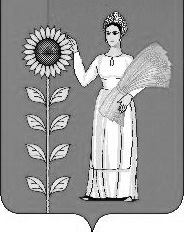 Липецкая областьДобринский муниципальный районСовет депутатов сельского поселения Верхнематренский сельсоветпятого созыва                                                                69  сессияР Е Ш Е Н И Ес. Верхняя Матренка«22» июля 2020 г.                                                                                                        № 203-рсО принятии Устава сельского поселения Верхнематренский сельсовет Добринского муниципального района Липецкой областиРоссийской ФедерацииРассмотрев проект Устава сельского поселения Верхнематренский сельсовет Добринского муниципального района Липецкой области Российской Федерации, учитывая рекомендации публичных слушаний, руководствуясь статьей 44 Федерального закона от 06.10.2003 № 131-ФЗ «Об общих принципах организации местного самоуправления в Российской Федерации», Совет депутатов сельского поселения   Верхнематренский сельсоветР Е Ш И Л:1. Принять Устав сельского поселения Верхнематренский сельсовет Добринского муниципального района Липецкой области Российской Федерации (Приложение).2. Направить указанный нормативный правовой акт главе сельского поселения Верхнематренский сельсовет Добринского муниципального района для подписания.3. Главе сельского поселения Верхнематренский сельсовет Добринского муниципального района в течение 15 дней со дня принятия данного решения представить Устав сельского поселения Верхнематренский сельсовет Добринского муниципального района Липецкой области Российской Федерации на государственную регистрацию в Управление Министерства юстиции Российской Федерации по Липецкой области.4. Главе сельского поселения Верхнематренский сельсовет Добринского муниципального района обнародовать Устав сельского поселения Верхнематренский сельсовет Добринского муниципального района Липецкой области Российской Федерации после государственной регистрации в течение семи дней со дня его поступления из Управления Министерства юстиции Российской Федерации по Липецкой области.Председатель Совета депутатов  сельского поселения Верхнематренский сельсовет Добринского муниципального района                                            Л.И.Беляева                                  ПРИНЯТ РЕШЕНИЕМ:Совета депутатов сельского поселенияВерхнематренский сельсовет № 203-рс от 22.07.2020 г.Председатель Совета депутатовсельского поселенияВерхнематренский сельсовет  ____________Л.И.БеляеваУСТАВСЕЛЬСКОГО ПОСЕЛЕНИЯ ВЕРХНЕМАТРЕНСКИЙ СЕЛЬСОВЕТДОБРИНСКОГО МУНИЦИПАЛЬНОГО РАЙОНАЛИПЕЦКОЙ ОБЛАСТИ РОССИЙСКОЙ ФЕДЕРАЦИИ2020 годДействуя на основании Конституции Российской Федерации, федеральных конституционных законов, Федерального закона от 06.10.2003 № 131-ФЗ «Об общих принципах организации местного самоуправления в Российской Федерации», иных федеральных законов, Устава и законов Липецкой области, проявляя уважение к историческим и культурным традициям сельского поселения, Совет депутатов сельского поселения принимает настоящий Устав.ГЛАВА I. Общие положенияСтатья 1. Местное самоуправление в сельском поселенииМестное самоуправление в сельском поселении - признаваемая и гарантируемая Конституцией Российской Федерации, федеральными законами, Уставом и законами Липецкой области самостоятельная и под свою ответственность деятельность населения сельского поселения, осуществляемая непосредственно и (или) через органы местного самоуправления, по решению вопросов местного значения исходя из интересов населения с учетом исторических и иных местных традиций.Статья 2. Права граждан на осуществление местного самоуправления1. Граждане Российской Федерации осуществляют местное самоуправление в сельском поселении посредством участия в местных референдумах, муниципальных выборах, посредством иных форм прямого волеизъявления, а также через органы местного самоуправления сельского поселения.2. Граждане Российской Федерации, имеющие гражданство иностранного государства либо вид на жительство или иной документ, подтверждающий право на постоянное проживание гражданина Российской Федерации на территории иностранного государства, могут быть избраны депутатами Совета депутатов сельского поселения, а также могут участвовать в местном референдуме, если это предусмотрено международным договором Российской Федерации.Иностранные граждане, постоянно проживающие на территории сельского поселения, на основании международных договоров Российской Федерации и в порядке, установленном законом, имеют право избирать депутатов Совета депутатов сельского поселения, быть избранными депутатами Совета депутатов сельского поселения, участвовать в иных избирательных действиях на указанных выборах, а также участвовать в местном референдуме на тех же условиях, что и граждане Российской Федерации.Статья 3. Гарантии прав граждан на осуществление местного самоуправления1. На территории сельского поселения действуют все гарантии прав граждан на осуществление местного самоуправления, установленные Конституцией Российской Федерации, федеральными законами, Уставом Липецкой области, законами Липецкой области.2. Органы местного самоуправления сельского поселения обязаны принимать все предусмотренные законодательством меры по обеспечению и защите прав населения на местное самоуправление.Статья 4. Правовая основа местного самоуправления сельского поселенияПравовую основу местного самоуправления в сельском поселении составляют общепризнанные принципы и нормы международного права, международные договоры Российской Федерации, Конституция Российской Федерации, федеральные конституционные законы, федеральные законы, издаваемые в соответствии с ними иные нормативные правовые акты Российской Федерации (указы и распоряжения Президента Российской Федерации, постановления и распоряжения Правительства Российской Федерации, иные нормативные правовые акты федеральных органов исполнительной власти), законы и иные нормативные правовые акты Липецкой области, настоящий Устав, решения, принятые на местных референдумах и сходах граждан, иные муниципальные правовые акты сельского поселения.Статья 5. Устав сельского поселенияНастоящий Устав является основным нормативным правовым актом сельского поселения и устанавливает систему местного самоуправления, правовые, экономические и финансовые основы местного самоуправления, а также гарантии его осуществления на территории сельского поселения.Статья 6. Официальные символы и порядок их использования1. Сельское поселение в соответствии с федеральным законодательством и геральдическими правилами вправе устанавливать официальные символы, отражающие исторические, культурные, национальные и иные местные традиции и особенности.2. Официальные символы сельского поселения и порядок официального использования указанных символов устанавливаются решением Совета депутатов сельского поселения.3. Официальные символы сельского поселения подлежат государственной регистрации в порядке, установленном федеральным законодательством.ГЛАВА II. Статус и состав территорииСтатья 7. Наименование и статус муниципального образования1. Статус муниципального образования установлен Законом Липецкой области от 02.07.2004 № 114-ОЗ «О наделении муниципальных образований в Липецкой области статусом городского округа, муниципального района, городского и сельского поселения».2. Наименование и статус муниципального образования: сельское поселение Верхнематренский сельсовет Добринского муниципального района Липецкой области Российской Федерации (далее – сельское поселение).Сокращенное наименование муниципального образования: Верхнематренский сельсовет Добринского района.Статья 8. Граница и состав территории сельского поселения1. Граница территории сельского поселения установлена Законом Липецкой области от 23.09.2004 № 126-ОЗ «Об установлении границ муниципальных образований Липецкой области».2. В границе сельского поселения находятся следующие населенные пункты: село Верхняя Матренка, деревня Малая Матренка, деревня Новая, деревня Воля, деревня Березовка, село Приозерное, деревня Плоская Вершина, деревня Ландышевка.Статья 9. Изменение границы сельского поселения1. Изменение границы сельского поселения осуществляется законом Липецкой области по инициативе населения, органов местного самоуправления сельского поселения, органов государственной власти Липецкой области, федеральных органов государственной власти.Инициатива населения об изменении границы сельского поселения реализуется в порядке, установленном для выдвижения инициативы проведения местного референдума федеральным законом и принимаемым в соответствии с ним законом Липецкой области.Инициатива органов местного самоуправления об изменении границы сельского поселения оформляется решениями соответствующих органов местного самоуправления сельского поселения.2. Изменение границы сельского поселения, влекущее отнесение территорий отдельных входящих в его состав населенных пунктов к территориям других поселений, осуществляется с согласия населения данных населенных пунктов, выраженного путем голосования в порядке, установленном статьей 19 настоящего Устава, либо на сходе граждан, проводимом в порядке, предусмотренном статьей 20 настоящего Устава, с учетом мнения представительных органов соответствующих сельских поселений.3. Изменение границы Добринского муниципального района, влекущее отнесение территорий сельского поселения и (или) населенных пунктов сельского поселения к территориям других муниципальных районов, осуществляется с согласия населения данных сельского поселения и (или) населенных пунктов, выраженного путем голосования, предусмотренного статьей 19 настоящего Устава, либо на сходах граждан, проводимых в порядке, предусмотренном статьей 20 настоящего Устава, с учетом мнения представительных органов соответствующих муниципальных районов.4. Изменение границы Добринского муниципального района и сельского поселения, влекущее отнесение территорий отдельных входящих в состав сельского поселения поселков и сельских населенных пунктов к территориям городских округов, осуществляется с согласия населения сельского поселения и городских округов, выраженного представительными органами соответствующих сельского поселения и городских округов, а также с учетом мнения населения муниципального района, выраженного представительным органом соответствующего муниципального района.5. Изменение границы сельского поселения, не влекущее отнесения территорий населенных пунктов к территориям других поселений, осуществляется с согласия населения, выраженного представительным органом соответствующих поселений. В случае, если изменение границы поселения влечет изменение границы муниципальных районов, такое изменение границы осуществляется также с учетом мнения населения соответствующих муниципальных районов, выраженного представительными органами муниципальных районов.6. Уменьшение численности населения сельских населенных пунктов менее чем на 50 процентов относительно минимальной численности населения, установленной Федеральным законом от 06.10.2003 № 131-ФЗ «Об общих принципах организации местного самоуправления в Российской Федерации», после установления законом Липецкой области границы сельского поселения не является достаточным основанием для инициирования органами местного самоуправления, органами государственной власти Липецкой области, федеральными органами государственной власти процедуры изменения границы сельского поселения.Статья 10. Преобразование сельского поселения1. Преобразованием сельского поселения является объединение сельского поселения с иными (иным) муниципальными образованиями, разделение сельского поселения, изменение статуса сельского поселения в связи с наделением его статусом городского поселения.2. Преобразование сельского поселения осуществляется законом Липецкой области по инициативе населения, органов местного самоуправления сельского поселения, органов государственной власти Липецкой области, федеральных органов государственной власти в соответствии с Федеральным законом от 06.10.2003 № 131-ФЗ «Об общих принципах организации местного самоуправления в Российской Федерации».Инициатива населения о преобразовании сельского поселения реализуется в порядке, установленном федеральным законом и принимаемым в соответствии с ним законом Липецкой области для выдвижения инициативы проведения местного референдума.Инициатива органов местного самоуправления сельского поселения о преобразовании сельского поселения оформляется решениями соответствующих органов местного самоуправления.3. Объединение двух и более поселений, не влекущее изменения границы иных муниципальных образований, осуществляется с согласия населения каждого поселения, выраженного представительным органом каждого из объединяемых поселений.Разделение сельского поселения, влекущее образование двух и более поселений, осуществляется с согласия населения каждого из образуемых поселений, выраженного путем голосования, предусмотренного статьей 19 настоящего Устава, либо на сходах граждан, проводимых в порядке, предусмотренном статьей 20 настоящего Устава.4. Объединение сельского поселения с городским округом осуществляется с согласия населения сельского поселения и городского округа, выраженного Советами депутатов соответствующих сельского поселения и городского округа, а также с учетом мнения населения муниципального района, выраженного представительным органом Добринского муниципального района. Сельское поселение, объединенное с городским округом, утрачивает статус муниципального образования.5. Изменение статуса сельского поселения в связи с наделением его статусом городского поселения осуществляется законом Липецкой области с согласия населения сельского поселения, выраженного Советом депутатов сельского поселения.6. Преобразование сельского поселения влечет создание вновь образованного сельского поселения в случаях, предусмотренных частью 3 настоящей статьи.ГЛАВА III. Компетенция органов местного самоуправления сельского поселенияСтатья 11. Вопросы местного значения сельского поселения1. К вопросам местного значения сельского поселения относятся:1) составление и рассмотрение проекта бюджета сельского поселения, утверждение и исполнение бюджета сельского поселения, осуществление контроля за его исполнением, составление и утверждение отчета об исполнении бюджета сельского поселения;2) установление, изменение и отмена местных налогов и сборов сельского поселения;3) владение, пользование и распоряжение имуществом, находящимся в муниципальной собственности сельского поселения;4) обеспечение первичных мер пожарной безопасности в границе населенных пунктов сельского поселения;5) создание условий для обеспечения жителей сельского поселения услугами связи, общественного питания, торговли и бытового обслуживания;6) создание условий для организации досуга и обеспечения жителей сельского поселения услугами организаций культуры;7) обеспечение условий для развития на территории сельского поселения физической культуры, школьного спорта и массового спорта, организация проведения официальных физкультурно-оздоровительных и спортивных мероприятий сельского поселения;8) формирование архивных фондов сельского поселения;9) утверждение правил благоустройства территории сельского поселения, осуществление контроля за их соблюдением, организация благоустройства территории сельского поселения в соответствии с указанными правилами;10) присвоение адресов объектам адресации, изменение, аннулирование адресов, присвоение наименований элементам улично-дорожной сети (за исключением автомобильных дорог федерального значения, автомобильных дорог регионального или межмуниципального значения, местного значения муниципального района), наименований элементам планировочной структуры в границе сельского поселения, изменение, аннулирование таких наименований, размещение информации в государственном адресном реестре;11) содействие в развитии сельскохозяйственного производства, создание условий для развития малого и среднего предпринимательства;12) организация и осуществление мероприятий по работе с детьми и молодежью в сельском поселении;13) оказание поддержки гражданам и их объединениям, участвующим в охране общественного порядка, создание условий для деятельности народных дружин;14) создание условий для массового отдыха жителей сельского поселения и организация обустройства мест массового отдыха населения, включая обеспечение свободного доступа граждан к водным объектам общего пользования и их береговым полосам;15) содержание мест захоронения;16) осуществление мероприятий по обеспечению безопасности людей на водных объектах, охране их жизни и здоровья;17) осуществление в пределах, установленных водным законодательством Российской Федерации, полномочий собственника водных объектов, информирование населения об ограничениях их использования;18) предоставление помещения для работы на обслуживаемом административном участке сельского поселения сотруднику, замещающему должность участкового уполномоченного полиции;19) утверждение генеральных планов поселения, правил землепользования и застройки, местных нормативов градостроительного проектирования поселения;20) осуществление мер по противодействию коррупции в границе поселения;21) принятие в соответствии с гражданским законодательством Российской Федерации решения о сносе самовольной постройки, решения о сносе самовольной постройки или ее приведении в соответствие с предельными параметрами разрешенного строительства, реконструкции объектов капитального строительства, установленными правилами землепользования и застройки, документацией по планировке территории, или обязательными требованиями к параметрам объектов капитального строительства, установленными федеральными законами.2. Органы местного самоуправления сельского поселения вправе заключать соглашения с органами местного самоуправления Добринского муниципального района о передаче им осуществления части своих полномочий по решению вопросов местного значения за счет межбюджетных трансфертов, предоставляемых из бюджета сельского поселения в бюджет указанного муниципального района в соответствии с Бюджетным кодексом Российской Федерации.3. Соглашения о передаче органами местного самоуправления сельского поселения части своих полномочий по решению вопросов местного значения должны заключаться на определенный срок, содержать положения, устанавливающие основания и порядок прекращения их действия, в том числе досрочного, порядок определения ежегодного объема указанных в части 2 настоящей статьи межбюджетных трансфертов, необходимых для осуществления передаваемых полномочий, а также предусматривать финансовые санкции за неисполнение соглашений.Порядок заключения соглашений определяется нормативным правовым актом Совета депутатов сельского поселения.Для осуществления переданных в соответствии с указанными соглашениями полномочий органы местного самоуправления сельского поселения имеют право дополнительно использовать собственные материальные ресурсы и финансовые средства в случаях и порядке, предусмотренных решением Совета депутатов сельского поселения.Статья 12. Права органов местного самоуправления сельского поселения на решение вопросов, не отнесенных к вопросам местного значения сельского поселения1. Органы местного самоуправления сельского поселения имеют право на:1) создание музеев сельского поселения;2) совершение нотариальных действий, предусмотренных законодательством, в случае отсутствия в сельском поселении нотариуса;3) участие в осуществлении деятельности по опеке и попечительству;4) создание условий для осуществления деятельности, связанной с реализацией прав местных национально-культурных автономий на территории сельского поселения;5) оказание содействия национально-культурному развитию народов Российской Федерации и реализации мероприятий в сфере межнациональных отношений на территории сельского поселения;6) участие в организации и осуществлении мероприятий по мобилизационной подготовке муниципальных предприятий и учреждений, находящихся на территории сельского поселения;7) создание муниципальной пожарной охраны;8) создание условий для развития туризма;9) оказание поддержки общественным наблюдательным комиссиям, осуществляющим общественный контроль за обеспечением прав человека и содействие лицам, находящимся в местах принудительного содержания;10) оказание поддержки общественным объединениям инвалидов, а также созданным общероссийскими общественными объединениями инвалидов организациям в соответствии с Федеральным законом от 24.11.1995 № 181-ФЗ «О социальной защите инвалидов в Российской Федерации»;11) предоставление гражданам жилых помещений муниципального жилищного фонда по договорам найма жилых помещений жилищного фонда социального использования в соответствии с жилищным законодательством;12) осуществление деятельности по обращению с животными без владельцев, обитающими на территории сельского поселения;13) осуществление мероприятий в сфере профилактики правонарушений, предусмотренных Федеральным законом от 23.06.2016 № 182-ФЗ «Об основах системы профилактики правонарушений в Российской Федерации»;14) оказание содействия развитию физической культуры и спорта инвалидов, лиц с ограниченными возможностями здоровья, адаптивной физической культуры и адаптивного спорта;15) осуществление мероприятий по защите прав потребителей, предусмотренных Законом Российской Федерации от 07.02.1992 № 2300-I «О защите прав потребителей».2. Органы местного самоуправления сельского поселения вправе решать вопросы, указанные в части 1 настоящей статьи, участвовать в осуществлении иных государственных полномочий (не переданных им в соответствии со статьей 19 Федерального закона от 06.10.2003 № 131-ФЗ «Об общих принципах организации местного самоуправления в Российской Федерации»), если это участие предусмотрено федеральными законами, а также решать иные вопросы, не отнесенные к компетенции органов местного самоуправления других муниципальных образований, органов государственной власти и не исключенные из их компетенции федеральными законами и законами Липецкой области, за счет доходов бюджета сельского поселения, за исключением межбюджетных трансфертов, предоставленных из бюджетов бюджетной системы Российской Федерации, и поступлений налоговых доходов по дополнительным нормативам отчислений.Статья 13. Полномочия органов местного самоуправления1. В целях решения вопросов местного значения органы местного самоуправления сельского поселения обладают следующими полномочиями:1) принятие устава сельского поселения и внесение в него изменений и дополнений, издание муниципальных правовых актов;2) установление официальных символов сельского поселения;3) создание муниципальных предприятий и автономных, бюджетных, казенных учреждений, осуществление финансового обеспечения деятельности муниципальных казенных учреждений и финансового обеспечения выполнения муниципального задания бюджетными и автономными муниципальными учреждениями, а также осуществление закупок товаров, работ, услуг для обеспечения муниципальных нужд;4) установление тарифов на услуги, предоставляемые муниципальными предприятиями и учреждениями, и работы, выполняемые муниципальными предприятиями и учреждениями, если иное не предусмотрено федеральными законами;5) полномочиями в сфере стратегического планирования, предусмотренными Федеральным законом от 28.06.2014 № 172-ФЗ «О стратегическом планировании в Российской Федерации»;6) организационное и материально-техническое обеспечение подготовки и проведения муниципальных выборов, местного референдума, голосования по отзыву депутата Совета депутатов сельского поселения, главы сельского поселения, голосования по вопросам изменения границы сельского поселения, преобразования сельского поселения;7) организация сбора статистических показателей, характеризующих состояние экономики и социальной сферы сельского поселения, и предоставление указанных данных органам государственной власти в порядке, установленном Правительством Российской Федерации;8) разработка и утверждение программ комплексного развития систем коммунальной инфраструктуры сельского поселения, программ комплексного развития транспортной инфраструктуры сельского поселения, программ комплексного развития социальной инфраструктуры сельского поселения, требования к которым устанавливаются Правительством Российской Федерации;9) учреждение печатного средства массовой информации для опубликования муниципальных правовых актов, обсуждения проектов муниципальных правовых актов по вопросам местного значения, доведения до сведения жителей сельского поселения официальной информации о социально-экономическом и культурном развитии сельского поселения, о развитии его общественной инфраструктуры и иной официальной информации;10) осуществление международных и внешнеэкономических связей в соответствии с федеральными законами;11) организация профессионального образования и дополнительного профессионального образования выборных должностных лиц местного самоуправления, муниципальных служащих и работников муниципальных учреждений, организация подготовки кадров для муниципальной службы в порядке, предусмотренном законодательством Российской Федерации об образовании и законодательством Российской Федерации о муниципальной службе;12) утверждение и реализация муниципальных программ в области энергосбережения и повышения энергетической эффективности, организация проведения энергетического обследования многоквартирных домов, помещения в которых составляют муниципальный жилищный фонд в границе сельского поселения, организация и проведение иных мероприятий, предусмотренных законодательством об энергосбережении и о повышении энергетической эффективности.2. Органы местного самоуправления сельского поселения осуществляют иные полномочия, предусмотренные Федеральным законом от 06.10.2003 № 131-ФЗ «Об общих принципах организации местного самоуправления в Российской Федерации», настоящим Уставом. 3. Органы местного самоуправления сельского поселения вправе принимать решение о привлечении граждан к выполнению на добровольной основе социально значимых для сельского поселения работ (в том числе дежурств) в целях решения вопросов местного значения сельского поселения, предусмотренных пунктами 9, 15 и 19 части 1 статьи 14 Федерального закона от 06.10.2003 № 131-ФЗ «Об общих принципах организации местного самоуправления в Российской Федерации».К социально значимым работам могут быть отнесены только работы, не требующие специальной профессиональной подготовки.К выполнению социально значимых работ могут привлекаться совершеннолетние трудоспособные жители сельского поселения в свободное от основной работы или учебы время на безвозмездной основе не более чем один раз в три месяца. При этом продолжительность социально значимых работ не может составлять более четырех часов подряд.4. Доступ к информации о деятельности органов местного самоуправления сельского поселения осуществляется в порядке, установленном Федеральным законом от 09.02.2009 № 8-ФЗ «Об обеспечении доступа к информации о деятельности государственных органов и органов местного самоуправления» и принимаемыми в соответствии с ним муниципальными правовыми актами.Статья 14. Муниципальный контроль1. Органы местного самоуправления сельского поселения организуют и осуществляют муниципальный контроль за соблюдением требований, установленных муниципальными правовыми актами, принятыми по вопросам местного значения, а в случаях, если соответствующие виды контроля отнесены федеральными законами к полномочиям органов местного самоуправления, также муниципальный контроль за соблюдением требований, установленных федеральными законами, законами Липецкой области.2. К отношениям, связанным с осуществлением муниципального контроля, организацией и проведением проверок юридических лиц, индивидуальных предпринимателей, применяются положения Федерального закона от 26.12.2008 № 294-ФЗ «О защите прав юридических лиц и индивидуальных предпринимателей при осуществлении государственного контроля (надзора) и муниципального контроля».ГЛАВА IV. Формы непосредственного осуществления населением сельского поселения местного самоуправления и участия населения сельского поселения в осуществлении местного самоуправления в сельском поселенииСтатья 15. Непосредственное осуществление населением местного самоуправления1. Формами непосредственного осуществления населением сельского поселения местного самоуправления и участия населения сельского поселения в осуществлении местного самоуправления являются:1) местный референдум;2) выборы депутатов Совета депутатов сельского поселения;3) голосование по отзыву депутата Совета депутатов сельского поселения, главы сельского поселения;4) голосование по вопросам изменения границы, преобразования сельского поселения;5) сход граждан;6) правотворческая инициатива граждан;7) территориальное общественное самоуправление;8) старший сельского населенного пункта;9) публичные слушания;10) собрания граждан;11) конференция граждан;12) опрос граждан;13) обращения граждан в органы местного самоуправления сельского поселения;14) другие формы непосредственного осуществления населением сельского поселения местного самоуправления и участия населения сельского поселения в осуществлении местного самоуправления.2. Непосредственное осуществление населением сельского поселения местного самоуправления и участие населения сельского поселения в осуществлении местного самоуправления основывается на принципах законности и добровольности.Статья 16. Местный референдум1. В целях решения непосредственно населением вопросов местного значения проводится местный референдум.2. Местный референдум проводится на всей территории сельского поселения.3. На местный референдум могут быть вынесены только вопросы местного значения.4. На местный референдум не могут быть вынесены вопросы:1) о досрочном прекращении или продлении срока полномочий органов местного самоуправления, о приостановлении осуществления ими своих полномочий, а также о проведении досрочных выборов в органы местного самоуправления либо об отсрочке указанных выборов;2) о персональном составе органов местного самоуправления;3) об избрании депутатов Совета депутатов сельского поселения и должностных лиц, об утверждении, о назначении на должность и об освобождении от должности должностных лиц, а также о даче согласия на их назначение на должность и освобождение от должности;4) о принятии или об изменении бюджета сельского поселения, исполнении и изменении финансовых обязательств сельского поселения;5) о принятии чрезвычайных и срочных мер по обеспечению здоровья и безопасности населения.Установление иных ограничений для вопросов, выносимых на местный референдум, кроме указанных в настоящей части, не допускается.5. Местный референдум с такой же по смыслу формулировкой вопроса не проводится в течение двух лет со дня официального опубликования результатов местного референдума.6. Совет депутатов сельского поселения обязан назначить местный референдум в течение 30 дней со дня поступления в Совет депутатов сельского поселения документов, на основании которых назначается местный референдум.Решение о назначении местного референдума принимается Советом депутатов сельского поселения:1) по инициативе, выдвинутой гражданами Российской Федерации, проживающими на территории сельского поселения, имеющими право на участие в местном референдуме;2) по инициативе, выдвинутой избирательными объединениями, иными общественными объединениями, уставы которых предусматривают участие в выборах и (или) референдумах и которые зарегистрированы в порядке и сроки, установленные федеральным законом; 3) по инициативе Совета депутатов сельского поселения и главы администрации сельского поселения, выдвинутой ими совместно и оформленной правовыми актами Совета депутатов и главы администрации сельского поселения.7. Совет депутатов сельского поселения вправе отказать в назначении местного референдума только в случае нарушения при выдвижении инициативы проведения референдума нормативных правовых актов, регулирующих подготовку и проведение местного референдума.8. Условием назначения местного референдума по инициативе граждан, избирательных объединений, иных общественных объединений, указанных в пункте 2 части 6 настоящей статьи, является сбор подписей в поддержку данной инициативы, количество которых в соответствии с законом Липецкой области составляет 5 процентов от числа участников местного референдума, зарегистрированных на территории сельского поселения в соответствии с федеральным законом.9. Каждый гражданин или группа граждан Российской Федерации, имеющие право на участие в местном референдуме, вправе образовать инициативную группу по проведению местного референдума в количестве 10 человек.10. Подписные листы с подписями участников местного референдума в поддержку инициативы проведения местного референдума представляются в избирательную комиссию сельского поселения. 11. Регистрационное свидетельство, форма которого утверждается избирательной комиссией Липецкой области и которое выдается инициативной группе по проведению референдума, действительно до окончания компании местного референдума.12. В случае если местный референдум не назначен Советом депутатов сельского поселения в установленные сроки, референдум назначается судом на основании обращения граждан, избирательных объединений, главы сельского поселения, органов государственной власти Липецкой области, избирательной комиссии Липецкой области или прокурора. Назначенный судом местный референдум организуется избирательной комиссией сельского поселения, а обеспечение его проведения осуществляется исполнительным органом государственной власти Липецкой области или иным органом, на который судом возложено обеспечение проведения местного референдума.13. В местном референдуме имеют право участвовать граждане Российской Федерации, место жительства которых расположено в границе сельского поселения. Граждане Российской Федерации участвуют в местном референдуме на основе всеобщего равного и прямого волеизъявления при тайном голосовании.Итоги голосования и принятое на местном референдуме решение подлежат официальному опубликованию (обнародованию).14. Голосование на местном референдуме не позднее чем за 25 дней до назначенного дня голосования может быть перенесено уполномоченным органом на более поздний срок (но не более чем на 90 дней) в целях его совмещения с днем голосования на назначенных выборах в органы государственной власти или органы местного самоуправления либо с днем голосования на ином назначенном референдуме.15. Принятое на местном референдуме решение подлежит обязательному исполнению на территории сельского поселения и не нуждается в утверждении какими-либо органами государственной власти, их должностными лицами или органами местного самоуправления сельского поселения. 16. Органы местного самоуправления сельского поселения обеспечивают исполнение принятого на местном референдуме решения в соответствии с разграничением полномочий между ними, определенным настоящим Уставом.17. Решение о проведении местного референдума, а также решение, принятое на местном референдуме, может быть обжаловано в судебном порядке гражданами, органами местного самоуправления сельского поселения, прокурором, иными уполномоченными федеральным законом органами государственной власти.18. Гарантии права граждан на участие в местном референдуме, а также порядок подготовки и проведения местного референдума устанавливаются федеральным законом, и принимаемыми в соответствии с ним законами Липецкой области.Статья 17. Муниципальные выборы1. Муниципальные выборы проводятся в целях избрания депутатов Совета депутатов сельского поселения на основе всеобщего равного и прямого избирательного права при тайном голосовании.2. Муниципальные выборы депутатов Совета депутатов сельского поселения проводятся с применением мажоритарной избирательной системы относительного большинства по многомандатным избирательным округам.3. Муниципальные выборы назначаются решением Совета депутатов сельского поселения. В случаях, установленных федеральным законодательством, муниципальные выборы назначаются избирательной комиссией сельского поселения или судом.4. Решение о назначении муниципальных выборов должно быть принято не ранее чем за 90 дней и не позднее чем за 80 дней до дня голосования. Решение о назначении муниципальных выборов подлежит официальному опубликованию в средствах массовой информации не позднее чем через пять дней со дня его принятия. При назначении досрочных выборов сроки, указанные в настоящей части, а также сроки осуществления иных избирательных действий могут быть сокращены, но не более чем на одну треть.5. Днем голосования на муниципальных выборах является второе воскресенье сентября года, в котором истекает срок полномочий Совета депутатов сельского поселения, за исключением случаев, предусмотренных Федеральным законом от 12.06.2002 № 67-ФЗ «Об основных гарантиях избирательных прав и права на участие в референдуме граждан Российской Федерации».6. Голосование на муниципальных выборах может быть назначено только на воскресенье. Не допускается назначение голосования на нерабочий праздничный день и на предшествующий ему день, на день, следующий за нерабочим праздничным днем, а также на воскресенье, которое в установленном порядке объявлено рабочим днем. Если второе воскресенье сентября, на которое должны быть назначены муниципальные выборы, совпадает с нерабочим праздничным днем, или предшествующим ему днем, или днем, следующим за нерабочим праздничным днем, либо второе воскресенье сентября объявлено в установленном порядке рабочим днем, выборы назначаются на третье воскресенье сентября.7. Гарантии избирательных прав граждан при проведении муниципальных выборов, порядок назначения, подготовки, проведения, установления итогов и определения результатов муниципальных выборов устанавливаются федеральным законом и принимаемым в соответствии с ним законом Липецкой области и настоящим Уставом.8. Итоги муниципальных выборов подлежат официальному опубликованию (обнародованию).Статья 18. Голосование по отзыву депутата Совета депутатов сельского поселения, главы сельского поселения1. Голосование по отзыву депутата Совета депутатов сельского поселения, главы сельского поселения проводится по инициативе населения в порядке, установленном федеральным законом и принимаемым в соответствии с ним законом Липецкой области для проведения местного референдума.Выдвижение и реализация инициативы по проведению голосования по отзыву депутата Совета депутатов сельского поселения, главы сельского поселения осуществляется инициативной группой, образуемой и действующей в порядке, установленном федеральным законом и законом Липецкой области для проведения местного референдума.2. Для назначения голосования по отзыву депутата Совета депутатов сельского поселения, главы сельского поселения инициативной группой должны быть собраны и представлены подписи граждан, имеющих право на участие в голосовании по отзыву в порядке, установленном федеральными законами и законом Липецкой области для проведения местного референдума.Количество указанных подписей в соответствии с законом Липецкой области составляет 5 процентов от числа избирателей сельского поселения, зарегистрированных в соответствии с федеральным законом на территории сельского поселения, но не менее 25 подписей.3. Основаниями для отзыва депутата Совета депутатов сельского поселения, главы сельского поселения могут служить только его конкретные противоправные решения или действия (бездействие) в случае их подтверждения в судебном порядке.4. Глава сельского поселения может быть отозван в случаях:1) если им не был отменен им же изданный правовой акт или отдельные его положения, которые вступившим в законную силу решением суда были признаны несоответствующими Конституции Российской Федерации, федеральным конституционным законам, федеральным законам, законам Липецкой области, настоящему Уставу и повлекли нарушение (ограничение) прав и свобод человека и гражданина или причинили иной вред;2) если в результате его противоправных действий либо неисполнения им своих полномочий сельскому поселению и (или) его населению нанесен существенный материальный ущерб, установленный вступившим в законную силу решением суда;3) если установленное вступившим в законную силу решением суда систематическое неисполнение им своих полномочий создает препятствия для надлежащего осуществления полномочий органами местного самоуправления сельского поселения, а равно для участия населения сельского поселения в осуществлении местного самоуправления;4) если им был нарушен срок издания муниципального правового акта, необходимого для реализации решения, предусмотренного частью 5 статьи 44 настоящего Устава, и данное нарушение было установлено вступившим в законную силу решением суда.5. Основаниями для отзыва депутата являются:1) уклонение от выполнения депутатских обязанностей, выразившееся в систематическом отсутствии без уважительных причин на заседаниях Совета депутатов сельского поселения, установленное вступившим в законную силу решением суда.2) утрата доверия, связанная с ненадлежащим исполнением депутатом возложенных на него полномочий по решению вопросов местного значения, нарушением Конституции Российской Федерации, федеральных законов, законов Липецкой области или настоящего Устава, иных муниципальных правовых актов, либо с совершением действий, не достойных звания депутата, установленная вступившим в законную силу решением суда.6. Решение о назначении голосования по отзыву депутата Совета депутатов сельского поселения, главы сельского поселения принимается Советом депутатов сельского поселения. Лицо, в отношении которого выдвинута инициатива по его отзыву, вправе присутствовать на соответствующем заседании Совета депутатов сельского поселения, представлять депутатам Совета депутатов сельского поселения письменные возражения, а также в устном выступлении давать объяснения по поводу обстоятельств, выдвигаемых в качестве основания для отзыва. О заседании Совета депутатов сельского поселения указанное лицо извещается не позднее, чем за три дня до его проведения.Решение о назначении голосования по отзыву депутата Совета депутатов сельского поселения, главы сельского поселения подлежит опубликованию (обнародованию) в течение пяти дней со дня его принятия.Одновременно с публикацией решения Совета депутатов сельского поселения о назначении голосования по отзыву депутата Совета депутатов сельского поселения, главы сельского поселения должны быть опубликованы объяснения отзываемого лица.7. Депутат Совета депутатов сельского поселения, глава сельского поселения считается отозванным, если за отзыв проголосовало не менее половины избирателей, зарегистрированных в сельском поселении.8. Итоги голосования по отзыву депутата Совета депутатов сельского поселения, главы сельского поселения и принятые решения подлежат официальному опубликованию (обнародованию).9. Отзыв депутата Совета депутатов сельского поселения, главы сельского поселения не освобождает указанных лиц от иной ответственности за допущенные нарушения законов и иных нормативных правовых актов органов государственной власти и местного самоуправления, установленной в порядке, предусмотренном федеральным законодательством.Статья 19. Голосование по вопросам изменения границы сельского поселения, преобразования сельского поселения1. Голосование по вопросам изменения границы сельского поселения, преобразования сельского поселения назначается решением Совета депутатов сельского поселения и проводится на всей территории сельского поселения или на части его территории в порядке, установленном федеральным законом и принимаемым в соответствии с ним законом Липецкой области для проведения местного референдума. При этом положения федерального закона, закона Липецкой области, запрещающие проведение агитации государственными органами, органами местного самоуправления, лицами, замещающими государственные или муниципальные должности, а также положения, определяющие юридическую силу решения, принятого на референдуме, не применяются.2. Голосование по вопросам изменения границы сельского поселения, преобразования сельского поселения считается состоявшимся, если в нем приняло участие более половины жителей сельского поселения или части сельского поселения, обладающих избирательным правом. Согласие населения на изменение границы сельского поселения, преобразование сельского поселения считается полученным, если за указанное изменение, преобразование проголосовало более половины принявших участие в голосовании жителей сельского поселения или части сельского поселения.3. Итоги голосования по вопросам изменения границы сельского поселения, преобразования сельского поселения и принятые решения подлежат официальному опубликованию (обнародованию).Статья 20. Сход граждан1. В случаях, предусмотренных Федеральным законом от 06.10.2003 № 131-ФЗ «Об общих принципах организации местного самоуправления в Российской Федерации», сход граждан может проводиться:1) в населенном пункте по вопросу изменения границы сельского поселения, в состав которого входит указанный населенный пункт, влекущего отнесение территории указанного населенного пункта к территории другого сельского поселения;2) в населенном пункте, входящем в состав сельского поселения по вопросу введения и использования средств самообложения граждан на территории данного населенного пункта;3) в сельском населенном пункте по вопросу выдвижения кандидатуры старшего сельского населенного пункта, а также по вопросу досрочного прекращения полномочий старшего сельского населенного пункта.2. В сельском населенном пункте сход граждан также может проводиться в целях выдвижения кандидатур в состав конкурсной комиссии при проведении конкурса на замещение должности муниципальной службы в случаях, предусмотренных законодательством Российской Федерации о муниципальной службе.3. Сход граждан, предусмотренный настоящей статьей, правомочен при участии в нем более половины обладающих избирательным правом жителей населенного пункта. В случае, если в населенном пункте отсутствует возможность одновременного совместного присутствия более половины обладающих избирательным правом жителей данного населенного пункта, сход граждан в соответствии с настоящим Уставом, проводится поэтапно в срок, не превышающий одного месяца со дня принятия решения о проведении схода граждан. При этом лица, ранее принявшие участие в сходе граждан, на последующих этапах участия в голосовании не принимают. Решение схода граждан считается принятым, если за него проголосовало более половины участников схода граждан.Статья 21. Правотворческая инициатива граждан1. Правотворческая инициатива граждан - это внесение проектов муниципальных правовых актов непосредственно населением на рассмотрение органов местного самоуправления.2. С правотворческой инициативой может выступить инициативная группа граждан сельского поселения, обладающих избирательным правом, в порядке, установленном решением Совета депутатов сельского поселения.Минимальная численность инициативной группы граждан устанавливается нормативным правовым актом Совета депутатов сельского поселения и не может превышать 3 процента от числа жителей сельского поселения, обладающих избирательным правом.В случае отсутствия нормативного правового акта Совета депутатов сельского поселения, регулирующего порядок реализации правотворческой инициативы граждан, принятие к рассмотрению и рассмотрение проекта муниципального правового акта, внесенного гражданами, осуществляются в соответствии с Федеральным законом от 06.10.2003 № 131-ФЗ «Об общих принципах организации местного самоуправления в Российской Федерации».3. Проект муниципального правового акта, внесенный в порядке реализации правотворческой инициативы граждан, подлежит обязательному рассмотрению органом местного самоуправления сельского поселения или должностным лицом местного самоуправления, к компетенции которых относится принятие соответствующего акта, в течение трех месяцев со дня его внесения.Представителям инициативной группы граждан должна быть обеспечена возможность изложения своей позиции при рассмотрении указанного проекта. В случае, если принятие муниципального правового акта, проект которого внесен в порядке реализации правотворческой инициативы граждан, относится к компетенции Совета депутатов сельского поселения, указанный проект должен быть рассмотрен на открытом заседании данного органа.4. Мотивированное решение, принятое по результатам рассмотрения проекта муниципального правового акта, внесенного в порядке реализации правотворческой инициативы граждан, должно быть официально в письменной форме доведено до сведения внесшей его инициативной группы граждан.Статья 22. Территориальное общественное самоуправление1. Под территориальным общественным самоуправлением понимается самоорганизация граждан по месту их жительства на части территории сельского поселения для самостоятельного и под свою ответственность осуществления собственных инициатив по вопросам местного значения.Граница территории, на которой осуществляется территориальное общественное самоуправление, устанавливаются Советом депутатов сельского поселения по предложению населения, проживающего на данной территории.2. Территориальное общественное самоуправление осуществляется непосредственно населением посредством проведения собраний и конференций граждан, а также посредством создания органов территориального общественного самоуправления.3. Территориальное общественное самоуправление может осуществляться в пределах следующих территорий проживания граждан:подъезд многоквартирного жилого дома;многоквартирный жилой дом;группа жилых домов;сельский населенный пункт, не являющийся поселением;иные территории проживания граждан.4. Органы территориального общественного самоуправления избираются на собраниях или конференциях граждан, проживающих на соответствующей территории.5. Территориальное общественное самоуправление считается учрежденным с момента регистрации устава территориального общественного самоуправления администрацией сельского поселения. Порядок регистрации устава территориального общественного самоуправления определяется решением Совета депутатов сельского поселения.6. Собрание граждан по вопросам организации и осуществления территориального общественного самоуправления считается правомочным, если в нем принимают участие не менее одной трети жителей соответствующей территории, достигших шестнадцатилетнего возраста.Конференция граждан по вопросам организации и осуществления территориального общественного самоуправления считается правомочной, если в ней принимают участие не менее двух третей избранных на собраниях граждан делегатов, представляющих не менее одной трети жителей соответствующей территории, достигших шестнадцатилетнего возраста.7. К исключительным полномочиям собрания, конференции граждан, осуществляющих территориальное общественное самоуправление, относятся:1) установление структуры органов территориального общественного самоуправления;2) принятие устава территориального общественного самоуправления, внесение в него изменений и дополнений;3) избрание органов территориального общественного самоуправления;4) определение основных направлений деятельности территориального общественного самоуправления;5) утверждение сметы доходов и расходов территориального общественного самоуправления и отчета о ее исполнении;6) рассмотрение и утверждение отчетов о деятельности органов территориального общественного самоуправления.8. Органы территориального общественного самоуправления:1) представляют интересы населения, проживающего на соответствующей территории;2) обеспечивают исполнение решений, принятых на собраниях и конференциях граждан;3) могут осуществлять хозяйственную деятельность по благоустройству территории, иную хозяйственную деятельность, направленную на удовлетворение социально-бытовых потребностей граждан, проживающих на соответствующей территории, как за счет средств указанных граждан, так и на основании договора между органами территориального общественного самоуправления и органами местного самоуправления с использованием средств бюджета сельского поселения;4) вправе вносить в органы местного самоуправления проекты муниципальных правовых актов, подлежащие обязательному рассмотрению этими органами и должностными лицами местного самоуправления, к компетенции которых отнесено принятие указанных актов.9. В уставе территориального общественного самоуправления устанавливаются:1) территория, на которой оно осуществляется;2) цели, задачи, формы и основные направления деятельности территориального общественного самоуправления;3) порядок формирования, прекращения полномочий, права и обязанности, срок полномочий органов территориального общественного самоуправления;4) порядок принятия решений;5) порядок приобретения имущества, а также порядок пользования и распоряжения указанным имуществом и финансовыми средствами;6) порядок прекращения осуществления территориального общественного самоуправления.10. Порядок организации и осуществления территориального общественного самоуправления, условия и порядок выделения необходимых средств из бюджета сельского поселения определяются решениями Совета депутатов сельского поселения.Статья 23. Старший сельского населенного пункта1. Для организации взаимодействия органов местного самоуправления сельского поселения и жителей сельского населенного пункта при решении вопросов местного значения в сельском населенном пункте, расположенном в сельском поселении, может назначаться старший сельского населенного пункта.2. Старший сельского населенного пункта назначается Советом депутатов сельского поселения, в состав которого входит данный сельский населенный пункт, по представлению схода граждан сельского населенного пункта из числа лиц, проживающих на территории данного сельского населенного пункта и обладающих активным избирательным правом.3. Старший сельского населенного пункта не является лицом, замещающим государственную должность, должность государственной гражданской службы, муниципальную должность или должность муниципальной службы, не может состоять в трудовых отношениях и иных непосредственно связанных с ними отношениях с органами местного самоуправления.4. Старшим сельского населенного пункта не может быть назначено лицо:1) замещающее государственную должность, должность государственной гражданской службы, муниципальную должность или должность муниципальной службы;2) признанное судом недееспособным или ограниченно дееспособным;3) имеющее непогашенную или неснятую судимость.5. Срок полномочий старшего сельского населенного пункта составляет 3 года.Полномочия старшего сельского населенного пункта прекращаются досрочно по решению Совета депутатов сельского поселения, в состав которого входит данный сельский населенный пункт, по представлению схода граждан сельского населенного пункта, а также в случаях, установленных пунктами 1 - 7 части 10 статьи 40 Федерального закона от 06.10.2003 № 131-ФЗ «Об общих принципах организации местного самоуправления в Российской Федерации».6. Старший сельского населенного пункта для решения возложенных на него задач:1) взаимодействует с органами местного самоуправления, муниципальными предприятиями и учреждениями, и иными организациями по вопросам решения вопросов местного значения в сельском населенном пункте;2) взаимодействует с населением, в том числе посредством участия в сходах, собраниях, конференциях граждан, направляет по результатам таких мероприятий обращения и предложения, в том числе оформленные в виде проектов муниципальных правовых актов, подлежащие обязательному рассмотрению органами местного самоуправления;3) информирует жителей сельского населенного пункта по вопросам организации и осуществления местного самоуправления, а также содействует в доведении до их сведения иной информации, полученной от органов местного самоуправления;4) содействует органам местного самоуправления в организации и проведении публичных слушаний, обнародовании их результатов в сельском населенном пункте;5) осуществляет иные полномочия и права, предусмотренные решением Совета депутатов сельского поселения в соответствии с законом Липецкой области.7. Гарантии деятельности и иные вопросы статуса старшего сельского населенного пункта могут устанавливаться решением Совета депутатов сельского поселения в соответствии с законом Липецкой области.Статья 24. Публичные слушания1. Для обсуждения проектов муниципальных правовых актов по вопросам местного значения с участием жителей сельского поселения Советом депутатов сельского поселения, главой сельского поселения могут проводиться публичные слушания.2. Публичные слушания проводятся по инициативе населения, Совета депутатов сельского поселения или главы сельского поселения.Публичные слушания, проводимые по инициативе населения или Совета депутатов сельского поселения, назначаются Советом депутатов сельского поселения, а по инициативе главы сельского поселения - главой сельского поселения.3. На публичные слушания должны выноситься:1) проект устава сельского поселения, а также проект муниципального нормативного правового акта о внесении изменений и дополнений в данный устав, кроме случаев, когда в устав сельского поселения вносятся изменения в форме точного воспроизведения положений Конституции Российской Федерации, федеральных законов, Устава Липецкой области или законов Липецкой области в целях приведения устава в соответствие с этими нормативными правовыми актами;2) проект бюджета сельского поселения и отчет о его исполнении;3) проект стратегии социально-экономического развития сельского поселения;4) вопросы о преобразовании сельского поселения, за исключением случаев, если в соответствии со статьей 10 настоящего Устава для преобразования сельского поселения требуется получение согласия населения, выраженного путем голосования либо на сходах граждан.4. По проектам генеральных планов, проектам правил землепользования и застройки, проектам местных нормативов градостроительного проектирования поселения, проектам правил благоустройства территорий, проектам, предусматривающим внесение изменений в один из указанных утвержденных документов, проводятся публичные слушания.5. Порядок организации и проведения публичных слушаний определяется Положением о публичных слушаниях сельского поселения, утверждаемым решением Совета депутатов сельского поселения.6. Результаты публичных слушаний подлежат официальному опубликованию (обнародованию).Статья 25. Собрание и конференция граждан1. Для обсуждения вопросов местного значения, информирования населения о деятельности органов местного самоуправления сельского поселения и должностных лиц местного самоуправления, осуществления территориального общественного самоуправления на части территории сельского поселения могут проводиться собрания граждан.2. Собрание граждан проводится по инициативе населения, Совета депутатов сельского поселения, главы сельского поселения, а также в случаях, предусмотренных уставом территориального общественного самоуправления.3. Полномочия собрания граждан могут осуществляться конференцией (собранием делегатов) граждан, в случаях, предусмотренных решением Совета депутатов сельского поселения.4. Порядок назначения и проведения собраний и конференций граждан (собраний делегатов), избрание делегатов, а также полномочия собрания граждан определяются Положением о собраниях и конференциях граждан, утверждаемым решением Совета депутатов сельского поселения.Порядок назначения и проведения собрания граждан, конференции граждан (собрания делегатов), избрания делегатов, а также полномочия собрания граждан, в целях осуществления территориального общественного самоуправления определяется уставом территориального общественного самоуправления.5. Итоги собрания, конференции граждан (собрания делегатов) подлежат официальному опубликованию (обнародованию).Статья 26. Опрос граждан1. Опрос граждан проводится на всей территории или на части территории сельского поселения в целях выявления мнения населения и его учета при принятии решений органами местного самоуправления и должностными лицами местного самоуправления, а также органами государственной власти Липецкой области.Результаты опроса носят рекомендательный характер.2. В опросе граждан имеют право участвовать жители сельского поселения, обладающие избирательным правом.3. Порядок назначения и проведения опроса граждан определяется решением Совета депутатов сельского поселения в соответствии с Законом Липецкой области от 26.12.2016                          № 35-ОЗ «О порядке назначения и проведения опроса граждан в муниципальных образованиях Липецкой области».4. Жители сельского поселения должны быть проинформированы о проведении опроса граждан не менее чем за 10 дней до его проведения.5. При проведении опроса по инициативе органов местного самоуправления сельского поселения финансирование мероприятий, связанных с подготовкой и проведением опроса граждан, осуществляется за счет средств местного бюджета.Статья 27. Обращения граждан в органы местного самоуправления1. Граждане имеют право на индивидуальные и коллективные обращения в органы местного самоуправления сельского поселения.2. Обращения граждан подлежат рассмотрению в порядке и сроки, установленные Федеральным законом от 02.05.2006 № 59-ФЗ «О порядке рассмотрения обращений граждан Российской Федерации».3. За нарушение порядка и сроков рассмотрения обращений граждан должностные лица местного самоуправления сельского поселения несут ответственность в соответствии с законодательством Российской Федерации.Статья 28. Другие формы непосредственного осуществления населением местного самоуправления и участие в его осуществлении.1. Граждане вправе участвовать в осуществлении местного самоуправления в иных формах, не противоречащих Конституции Российской Федерации, Федеральному закону от 06.10.2003 № 131-ФЗ «Об общих принципах организации местного самоуправления в Российской Федерации», иным федеральным законам, законам Липецкой области.2. Непосредственное осуществление населением местного самоуправления и участие населения в осуществлении местного самоуправления основывается на принципах законности и добровольности.ГЛАВА V. Органы местного самоуправления и должностные лица местного самоуправленияСтатья 29. Органы местного самоуправления1. Структуру органов местного самоуправления сельского поселения составляют:- Совет депутатов сельского поселения Верхнематренский сельсовет Добринского муниципального района Липецкой области Российской Федерации. Сокращенное наименование – Совет депутатов Верхнематренского сельсовета Добринского района.- глава сельского поселения Верхнематренский сельсовет Добринского муниципального района Липецкой области Российской Федерации. Сокращенное наименование – глава Верхнематренского сельсовета Добринского района.- администрация сельского поселения Верхнематренский сельсовет Добринского муниципального района Липецкой области Российской Федерации. Сокращенное наименование – администрация Верхнематренского сельсовета Добринского района.- контрольно - счетная комиссия сельского поселения Верхнематренский сельсовет Добринского муниципального района Липецкой области Российской Федерации. Сокращенное наименование – контрольно-счетная комиссия Верхнематренского сельсовета Добринского района.2. Порядок формирования, полномочия, срок полномочий, подотчетность, подконтрольность органов местного самоуправления, а также иные вопросы организации и деятельности органов местного самоуправления определяются настоящим Уставом в соответствии с законом Липецкой области.3. Органы местного самоуправления сельского поселения не входят в систему органов государственной власти.4. Изменение структуры органов местного самоуправления сельского поселения осуществляется не иначе как путем внесения изменений в настоящий Устав.5. Решение Совета депутатов сельского поселения об изменении структуры органов местного самоуправления сельского поселения вступает в силу не ранее чем по истечении срока полномочий Совета депутатов сельского поселения, принявшего указанное решение, за исключением случаев, предусмотренных Федеральным законом от 06.10.2003 № 131-ФЗ «Об общих принципах организации местного самоуправления в Российской Федерации».6. Финансовое обеспечение деятельности органов местного самоуправления сельского поселения осуществляется исключительно за счет собственных доходов бюджета сельского поселения.Статья 30. Совет депутатов сельского поселения1. Совет депутатов сельского поселения является представительным органом местного самоуправления сельского поселения.Совет депутатов сельского поселения не обладает юридического лица.Совет депутатов сельского поселения избирается сроком на 5 лет. Срок полномочий Совета депутатов сельского поселения 5 лет.2. Совет депутатов сельского поселения состоит из депутатов, избираемых на муниципальных выборах на основе всеобщего, равного и прямого избирательного права при тайном голосовании.Муниципальные выборы депутатов в Совет депутатов сельского поселения проводятся в соответствии с федеральными законами, законами Липецкой области и настоящим Уставом с применением мажоритарной избирательной системы относительного большинства по многомандатным избирательным округам.3. Совет депутатов сельского поселения состоит из 10 депутатов.4. Депутаты могут объединяться в депутатские группы по профессиональным, территориальным признакам, по принадлежности к партиям, иным признакам.Порядок образования, полномочия и процедура регистрации депутатских групп определяются Регламентом Совета депутатов сельского поселения.5. Совет депутатов сельского поселения может осуществлять свои полномочия после избрания не менее двух третей от установленной численности депутатов.6. Расходы на обеспечение деятельности Совета депутатов сельского поселения предусматриваются в бюджете сельского поселения отдельной строкой в соответствии с классификацией расходов бюджетов Российской Федерации.Управление и (или) распоряжение Советом депутатов сельского поселения или отдельными депутатами (группой депутатов) в какой бы то ни было форме средствами бюджета сельского поселения в процессе его исполнения не допускаются, за исключением средств бюджета сельского поселения, направленных на обеспечение деятельности Совета депутатов сельского поселения и депутатов.7. Совету депутатов сельского поселения принадлежит право от лица всего населения сельского поселения принимать решения по вопросам своей компетенции.8. В исключительной компетенции Совета депутатов сельского поселения находятся:1) принятие устава сельского поселения и внесение в него изменений и дополнений;2) утверждение бюджета сельского поселения и отчета о его исполнении;3) установление, изменение и отмена местных налогов и сборов в соответствии с законодательством Российской Федерации о налогах и сборах;4) утверждение стратегии социально-экономического развития сельского поселения;5) определение порядка управления и распоряжения имуществом, находящимся в собственности сельского поселения;6) определение порядка принятия решений о создании, реорганизации и ликвидации муниципальных предприятий, а также об установлении тарифов на услуги муниципальных предприятий и учреждений, выполнение работ, за исключением случаев, предусмотренных федеральными законами;7) определение порядка участия сельского поселения в организациях межмуниципального сотрудничества;8) определение порядка материально-технического и организационного обеспечения деятельности органов местного самоуправления сельского поселения;9) контроль за исполнением органами местного самоуправления сельского поселения и должностными лицами местного самоуправления полномочий по решению вопросов местного значения;10) принятие решения об удалении главы сельского поселения в отставку.11) утверждение правил благоустройства территории сельского поселения.9. В компетенции Совета депутатов сельского поселения находится:1) назначение муниципальных выборов депутатов Совета депутатов сельского поселения;2) установление порядка назначения на должность и освобождения от должности руководителей муниципальных предприятий и учреждений;3) принятие решения о проведении местного референдума;4) назначение голосования по отзыву депутата Совета депутатов сельского поселения, главы сельского поселения;5) назначение голосования по вопросам изменения границы сельского поселения, а также преобразования сельского поселения;6) назначение в соответствии с настоящим Уставом публичных слушаний, проводимых по инициативе населения или Совета депутатов сельского поселения;7) назначение и определение порядка проведения собраний и конференций граждан;8) утверждение структуры администрации сельского поселения по представлению главы администрации сельского поселения;9) формирование контрольно-счетной комиссии сельского поселения, определение в соответствии с настоящим Уставом полномочий, срока полномочий, состава, порядка деятельности, порядка определения структуры и штатной численности контрольно-счетной комиссии сельского поселения;10) формирование в соответствии с действующим законодательством избирательной комиссии сельского поселения;11) присвоение адресов объектам адресации, изменение, аннулирование адресов, присвоение наименований элементам улично-дорожной сети (за исключением автомобильных дорог федерального значения, автомобильных дорог регионального или межмуниципального значения, местного значения муниципального района), наименований элементам планировочной структуры в границе сельского поселения, изменение, аннулирование таких наименований;12) установление наряду с предусмотренными Федеральным законом от 12.01.1996 № 7-ФЗ «О некоммерческих организациях» видами деятельности иных видов деятельности некоммерческих организаций, направленных на решение социальных проблем, развития гражданского общества в Российской Федерации, для признания таких организаций социально ориентированными;13) принятие регламента Совета депутатов сельского поселения;14) утверждение порядка избрания депутата из своего состава в Совет депутатов Добринского муниципального района;15) избрание депутата Совета депутатов сельского поселения в Совет депутатов Добринского муниципального района;16) избрание главы сельского поселения из числа кандидатов, представленных конкурсной комиссией по результатам конкурса;17) установление порядка проведения конкурса по отбору кандидатур на должность главы сельского поселения, установление общего числа членов конкурсной комиссии по отбору кандидатур на должность главы сельского поселения;18) назначение половины членов конкурсной комиссии по отбору кандидатур на должность главы сельского поселения.10. Совет депутатов сельского поселения обладает иными полномочиями и решает иные вопросы, установленные Федеральным законом от 06.10.2003 № 131-ФЗ «Об общих принципах организации местного самоуправления в Российской Федерации», другими федеральными законами, законами Липецкой области, настоящим Уставом.11. Совет депутатов сельского поселения заслушивает ежегодные отчеты главы сельского поселения о результатах его деятельности, деятельности администрации сельского поселения, в том числе о решении вопросов, поставленных Советом депутатов сельского поселения.12. В соответствии с частью 2 статьи 3 Закона Липецкой области от 02.10.2014                № 322-ОЗ «О некоторых вопросах местного самоуправления в Липецкой области» Советом депутатов сельского поселения из своего состава избираются два депутата в Совет депутатов Добринского муниципального района.Депутаты Совета депутатов сельского поселения избираются в Совет депутатов Добринского муниципального района в течение одного месяца со дня начала работы Совета депутатов сельского поселения в правомочном составе.В случае досрочного прекращения полномочий Совета депутатов Добринского муниципального района, Совет депутатов сельского поселения обязан в течение одного месяца избрать в состав представительного органа Добринского муниципального района депутатов. В случае досрочного прекращения полномочий депутата Совета депутатов сельского поселения, избранного в Совет депутатов Добринского муниципального района, Совет депутатов сельского поселения обязан в течение одного месяца избрать в состав представительного органа Добринского муниципального района депутата на оставшийся срок полномочий действующего представительного органа  Добринского муниципального района.Статья 31. Деятельность Совета депутатов сельского поселения1. Основной формой деятельности Совета депутатов сельского поселения являются сессии, которые созываются председателем Совета депутатов сельского поселения согласно утвержденному Советом депутатов сельского поселения графику. Внеочередные сессии собираются по инициативе главы сельского поселения, председателя Совета депутатов сельского поселения либо по требованию не менее одной трети от установленного числа депутатов Совета депутатов сельского поселения.2. Сессии Совета депутатов сельского поселения считаются правомочными, если на них присутствуют 50 и более процентов от числа избранных депутатов Совета депутатов сельского поселения. Сессии Совета депутатов сельского поселения проводятся не реже одного раза в три месяца.3. Порядок созыва и проведения сессий Совета депутатов сельского поселения, продолжительность данных сессий и иные положения, касающиеся организации работы Совета депутатов сельского поселения, устанавливаются регламентом Совета депутатов сельского поселения. Регламент принимается Советом депутатов сельского поселения, если за него проголосовало более половины от установленной численности депутатов. 4. На сессиях Совета депутатов сельского поселения каждый депутат имеет один голос. Голосование на сессиях Совета депутатов сельского поселения может быть открытым (в том числе поименным) и тайным. Случаи применения каждого вида голосования устанавливаются регламентом Совета депутатов сельского поселения.5. Вновь избранный Совет депутатов сельского поселения собирается на первую сессию в течение 30 дней со дня избрания Совета депутатов сельского поселения в правомочном составе.Статья 32. Председатель Совета депутатов сельского поселения1. Председатель Совета депутатов сельского поселения осуществляет организацию работы Совета депутатов сельского поселения.Председатель Совета депутатов сельского поселения избирается на сессии Совета депутатов сельского поселения из числа депутатов в порядке, установленном решением Совета депутатов сельского поселения. Решение об избрании председателя Совета депутатов сельского поселения принимается большинством голосов от числа избранных депутатов.Председатель Совета депутатов сельского поселения может быть досрочно освобожден от занимаемой должности: 1) в случаях, предусмотренных частью 13 статьи 34 настоящего Устава;2) по личному заявлению об освобождении от должности.Решение об освобождении принимается в том же порядке, что и его избрание.2. Заместитель председателя Совета депутатов сельского поселения избирается из числа депутатов Совета депутатов сельского поселения по представлению председателя Совета депутатов сельского поселения в порядке, установленном решением Совета депутатов сельского поселения.Решение об избрании заместителя председателя Совета депутатов сельского поселения принимается большинством голосов от числа избранных депутатов.Заместитель председателя Совета депутатов сельского поселения выполняет поручения председателя Совета депутатов сельского поселения, а в случае отсутствия председателя или невозможности исполнения им своих полномочий по причинам временной нетрудоспособности, отпуска, в иных случаях, установленных действующим законодательством, осуществляет полномочия председателя Совета депутатов сельского поселения.Заместитель председателя Совета депутатов сельского поселения может быть досрочно освобожден от занимаемой должности: 1) в случаях, предусмотренных частью 13 статьи 34 настоящего Устава;2) по личному заявлению об освобождении от должности.Решение об освобождении принимается в том же порядке, что и его избрание.3. Председатель Совета депутатов сельского поселения:1) представляет Совет депутатов сельского поселения в отношениях с населением, органами государственной власти, местного самоуправления, предприятиями, учреждениями и организациями, общественными объединениями;2) созывает сессии Совета депутатов сельского поселения, доводит до сведения депутатов и населения время и место их проведения, а также проект повестки дня;3) осуществляет руководство подготовкой сессий Совета депутатов сельского поселения и вопросов, вносимых на рассмотрение Совета депутатов сельского поселения;4) ведет заседания Совета депутатов сельского поселения в соответствии с Регламентом Совета депутатов сельского поселения;5) информирует население о работе Совета депутатов сельского поселения;6) издает постановления и распоряжения, подписывает решения Совета депутатов сельского поселения, протоколы сессий;7) оказывает содействие депутатам Совета депутатов сельского поселения в осуществлении ими своих полномочий, организует обеспечение их необходимой информацией, рассматривает вопросы, связанные с освобождением депутатов от выполнения служебных или производственных обязанностей для работы в Совете депутатов сельского поселения, его органах и в избирательных округах;8) образует рабочие группы из состава депутатов Совета депутатов сельского поселения, работников аппарата администрации сельского поселения (по согласованию) по изучению отдельных вопросов;9) координирует деятельность постоянных и иных комиссий Совета депутатов сельского поселения, депутатских групп;10) дает поручения постоянным и иным комиссиям Совета депутатов сельского поселения;11) принимает меры по обеспечению гласности и учету общественного мнения в работе Совета депутатов сельского поселения;12) обеспечивает в соответствии с решениями Совета депутатов сельского поселения организацию местных референдумов, обсуждение гражданами проектов важнейших решений Совета депутатов сельского поселения, организует прием граждан, рассмотрение их обращений.13) рассматривает в соответствии с действующим законодательством вопросы организации выборов и досрочного прекращения полномочий депутатов Совета депутатов сельского поселения;14) подписывает исковые заявления, направляемые в суд или арбитражный суд;15) решает иные вопросы, которые могут быть ему поручены Советом депутатов сельского поселения или возложены действующим законодательством.4. Председатель Совета депутатов сельского поселения и заместитель председателя Совета депутатов сельского поселения осуществляют свои полномочия на непостоянной основе.Статья 33. Досрочное прекращение полномочий Совета депутатов сельского поселения1. Полномочия Совета депутатов сельского поселения могут быть прекращены досрочно:- в случае роспуска, осуществляемого в порядке и по основаниям, предусмотренным статьей 73 Федерального закона от 06.10.2003 № 131-ФЗ «Об общих принципах организации местного самоуправления в Российской Федерации»;- в случае принятия Советом депутатов сельского поселения решения о самороспуске. Инициатива о самороспуске Совета депутатов сельского поселения может быть выдвинута группой депутатов численностью не менее 1/3 от установленной численности депутатов. Решение о самороспуске принимается не менее чем двумя третями голосов от числа депутатов, установленного настоящим Уставом для Совета депутатов сельского поселения. Полномочия Совета депутатов сельского поселения прекращаются со дня вступления в силу решения Совета депутатов сельского поселения о его роспуске. В случае непринятия Советом депутатов сельского поселения решения о самороспуске повторная инициатива о самороспуске может быть выдвинута не ранее чем через три месяца со дня голосования по вопросу о самороспуске. Решение Совета депутатов сельского поселения о самороспуске не может быть принято менее чем за шесть месяцев до истечения срока полномочий Совета депутатов сельского поселения текущего созыва;- в случае вступления в силу решения суда о неправомочности данного состава депутатов сельского поселения, в том числе в связи со сложением депутатами своих полномочий;- в случае преобразования сельского поселения, осуществляемого в соответствии со статьей 13 Федерального закона от 06.10.2003 № 131-ФЗ «Об общих принципах организации местного самоуправления в Российской Федерации»;- в случае увеличения численности избирателей сельского поселения более чем на 25 процентов, произошедшего вследствие изменения границы сельского поселения;- в случае нарушения срока издания муниципального правового акта, требуемого для реализации решения, принятого путем прямого волеизъявления граждан;- в иных случаях, предусмотренных Федеральным законом от 06.10.2003 № 131-ФЗ «Об общих принципах организации местного самоуправления в Российской Федерации». 2. Досрочное прекращение полномочий Совета депутатов сельского поселения влечет досрочное прекращение полномочий его депутатов.3. В случае досрочного прекращения полномочий Совета депутатов сельского поселения, досрочные муниципальные выборы в Совет депутатов сельского поселения проводятся в сроки, установленные федеральным законом.Статья 34. Депутат Совета депутатов сельского поселения1. Депутаты Совета депутатов сельского поселения избираются на срок полномочий Совета депутатов сельского поселения.2. Депутаты Совета депутатов сельского поселения избираются гражданами Российской Федерации, проживающими на территории сельского поселения и обладающими в соответствии с федеральным законом избирательным правом.Депутатом Совета депутатов сельского поселения может быть избран гражданин Российской Федерации, достигший возраста 18 лет.3. Гражданин Российской Федерации, имеющий гражданство иностранного государства либо вид на жительство или иной документ, подтверждающий право на постоянное проживание гражданина Российской Федерации на территории иностранного государства, может быть избран депутатом Совета депутатов сельского поселения, если это предусмотрено международным договором Российской Федерации.Иностранный гражданин, постоянно проживающий на территории сельского поселения, на основании международных договоров Российской Федерации и в порядке, установленном законом, имеет право избирать депутатов Совета депутатов сельского поселения, быть избранным депутатом Совета депутатов сельского поселения, а также участвовать в иных избирательных действиях на тех же условиях, что и гражданин Российской Федерации.4. Статус депутата Совета депутатов сельского поселения определяется федеральными законами и законами Липецкой области.5. Депутат Совета депутатов сельского поселения может быть отозван избирателями по основаниям и в порядке, установленным статьей 18 настоящего Устава.6. Депутат Совета депутатов сельского поселения обладает депутатской неприкосновенностью в течение срока своих полномочий в соответствии с федеральным законом. Депутат Совета депутатов сельского поселения представляет интересы своих избирателей, строит свою деятельность в Совете депутатов сельского поселения в соответствии со своей предвыборной программой, руководствуется законодательными и иными нормативными актами Российской Федерации, нормативными правовыми актами Липецкой области, настоящим Уставом, отчитывается о своей деятельности перед избирателями не реже одного раза в год.7. Гарантии осуществления полномочий депутата Совета депутатов сельского поселения установлены федеральными законами, Законом Липецкой области от 26.07.2013 № 180-ОЗ «О гарантиях осуществления полномочий депутата представительного органа муниципального образования Липецкой области», настоящим Уставом.Депутату Совета депутатов сельского поселения для осуществления своих полномочий гарантируется сохранение места работы (должности) на период шести рабочих дней в месяц.8. Депутат Совета депутатов сельского поселения не может быть привлечен к уголовной или административной ответственности за высказанное мнение, позицию, выраженную при голосовании, и другие действия, соответствующие статусу депутата, в том числе по истечении срока его полномочий. Данное положение не распространяется на случаи, когда депутатом были допущены публичные оскорбления, клевета и иные нарушения, ответственность за которые предусмотрена федеральным законом.9. Гарантии прав депутата при привлечении его к уголовной или административной ответственности, задержании, аресте, обыске, допросе, совершении в отношении него иных уголовно-процессуальных и административно-процессуальных действий, а также при проведении оперативно-розыскных мероприятий в отношении депутата, занимаемого им жилого и (или) служебного помещения, его багажа, личных и служебных транспортных средств, переписки, используемых им средств связи, принадлежащих ему документов устанавливаются федеральными законами.10. Депутат Совета депутатов сельского поселения, не может одновременно исполнять полномочия депутата представительного органа иного муниципального образования или выборного должностного лица местного самоуправления иного муниципального образования, за исключением случаев, установленных федеральным законом, законом Липецкой области, настоящим Уставом.Депутат Совета депутатов сельского поселения не может быть депутатом Государственной Думы Федерального Собрания Российской Федерации, членом Совета Федерации Федерального Собрания Российской Федерации, депутатом законодательных (представительных) органов государственной власти субъектов Российской Федерации, занимать иные государственные должности Российской Федерации, государственные должности субъектов Российской Федерации, а также должности государственной гражданской службы и должности муниципальной службы.11. Полномочия депутата начинаются со дня его избрания и прекращаются со дня начала работы Совета депутатов сельского поселения нового созыва, за исключением случаев досрочного прекращения полномочий.12. Депутат Совета депутатов сельского поселения должен соблюдать ограничения, запреты, исполнять обязанности, которые установлены Федеральным законом от 25.12.2008 № 273-ФЗ «О противодействии коррупции», Федеральным законом от 03.12.2012 № 230-ФЗ «О контроле за соответствием расходов лиц, замещающих государственные должности, и иных лиц их доходам», Федеральным законом от 07.05.2013 № 79-ФЗ «О запрете отдельным категориям лиц открывать и иметь счета (вклады), хранить наличные денежные средства и ценности в иностранных банках, расположенных за пределами территории Российской Федерации, владеть и  (или) пользоваться иностранными финансовыми инструментами».13. Полномочия депутата Совета депутатов сельского поселения прекращаются досрочно в случае:1) смерти;2) отставки по собственному желанию;3) признания судом недееспособным или ограниченно дееспособным;4) признания судом безвестно отсутствующим или объявления умершим;5) вступления в отношении его в законную силу обвинительного приговора суда;6) выезда за пределы Российской Федерации на постоянное место жительства;7) прекращения гражданства Российской Федерации, прекращения гражданства иностранного государства - участника международного договора Российской Федерации, в соответствии с которым иностранный гражданин имеет право быть избранным в органы местного самоуправления, приобретения им гражданства иностранного государства либо получения им вида на жительство или иного документа, подтверждающего право на постоянное проживание гражданина Российской Федерации на территории иностранного государства, не являющегося участником международного договора Российской Федерации, в соответствии с которым гражданин Российской Федерации, имеющий гражданство иностранного государства, имеет право быть избранным в органы местного самоуправления;8) отзыва избирателями;9) досрочного прекращения полномочий Совета депутатов сельского поселения;10) призыва на военную службу или направления на заменяющую ее альтернативную гражданскую службу;11) несоблюдения ограничений, установленных Федеральным законом от 06.10.2003                 № 131-ФЗ «Об общих принципах организации местного самоуправления в Российской Федерации»;12) несоблюдения ограничений, запретов, неисполнения обязанностей, установленных Федеральным законом от 25.12.2008 № 273-ФЗ «О противодействии коррупции», Федеральным законом от 03.12.2012 № 230-ФЗ «О контроле за соответствием расходов лиц, замещающих государственные должности, и иных лиц их доходам», Федеральным законом от 07.05.2013 № 79-ФЗ «О запрете отдельным категориям лиц открывать и иметь счета (вклады), хранить наличные денежные средства и ценности в иностранных банках, расположенных за пределами территории Российской Федерации, владеть и (или) пользоваться иностранными финансовыми инструментами, если иное не предусмотрено Федеральным законом от 06.10.2003 № 131-ФЗ «Об общих принципах организации местного самоуправления в Российской Федерации»;13) в иных случаях, установленных федеральным законодательством. 14. Решение Совета депутатов сельского поселения о досрочном прекращении полномочий депутата Совета депутатов сельского поселения принимается не позднее чем через 30 дней со дня появления основания для досрочного прекращения полномочий, а если это основание появилось в период между сессиями Совета депутатов сельского поселения, - не позднее чем через три месяца со дня появления такого основания.В случае обращения главы администрации Липецкой области с заявлением о досрочном прекращении полномочий депутата Совета депутатов сельского поселения днем появления основания для досрочного прекращения полномочий является день поступления в Совет депутатов сельского поселения данного заявления.15. Депутаты Совета депутатов сельского поселения осуществляют свои полномочия на непостоянной основе.Статья 35. Глава сельского поселения1. Глава сельского поселения является высшим должностным лицом сельского поселения и исполняет полномочия на постоянной основе.2. Глава сельского поселения избирается Советом депутатов сельского поселения из числа кандидатов, представленных конкурсной комиссией по результатам конкурса, большинством голосов от числа избранных депутатов Совета депутатов сельского поселения, и возглавляет администрацию сельского поселения.Полномочия главы сельского поселения начинаются со дня его вступления в должность и прекращаются в день вступления в должность нового главы сельского поселения либо в случае досрочного прекращения его полномочий.Срок полномочий главы сельского поселения составляет 5 лет.3. Порядок проведения конкурса по отбору кандидатур на должность главы сельского поселения устанавливается решением Совета депутатов сельского поселения. Порядок проведения конкурса должен предусматривать опубликование условий конкурса, сведений о дате, времени и месте его проведения не позднее чем за 20 дней до дня проведения конкурса.4. Избрание главы сельского поселения оформляется решением Совета депутатов сельского поселения, которое подлежит официальному опубликованию в течение 10 дней с момента принятия этого решения.5. После избрания глава сельского поселения приносит присягу на сессии Совета депутатов сельского поселения: «Я, (фамилия, имя, отчество), вступая в должность главы сельского поселения Верхнематренский  сельсовет Добринского муниципального района Липецкой области Российской Федерации, торжественно клянусь соблюдать Конституцию Российской Федерации, федеральные законы и законы Липецкой области, Устав сельского поселения, справедливо и беспристрастно осуществлять предоставленные мне полномочия, уважать и охранять права и свободы человека и гражданина, честно и добросовестно исполнять свои обязанности, прилагая все свои силы и способности на благо жителей сельского поселения».6. Глава сельского поселения в пределах своих полномочий:1) представляет сельское поселение в отношениях с органами местного самоуправления других муниципальных образований, органами государственной власти, гражданами и организациями, без доверенности действует от имени сельского поселения;2) подписывает и обнародует в порядке, установленном настоящим Уставом, нормативные правовые акты, принятые Советом депутатов сельского поселения;3) издает в пределах своих полномочий правовые акты;4) вправе требовать созыва внеочередного заседания Совета депутатов сельского поселения;5) обеспечивает осуществление органами местного самоуправления сельского поселения полномочий по решению вопросов местного значения и отдельных государственных полномочий, переданных органам местного самоуправления федеральными законами и законами Липецкой области.7. К полномочиям главы сельского поселения, как главы администрации сельского поселения, относится:1) организация выполнения решений Совета депутатов сельского поселения в пределах своих полномочий;2) внесение в Совет депутатов сельского поселения проектов муниципальных правовых актов;3) представление на рассмотрение Совета депутатов сельского поселения проектов нормативных правовых актов о введении или отмене местных налогов и сборов, а также других правовых актов, предусматривающих расходы, покрываемые за счет средств бюджета сельского поселения;4) формирование администрации сельского поселения и руководство ее деятельностью;5) назначение и освобождение от должности работников администрации сельского поселения, а также руководителей муниципальных предприятий и учреждений сельского поселения;6) представление на утверждение Совета депутатов сельского поселения стратегии социально-экономического развития сельского поселения;7) принятие мер по обеспечению и защите интересов сельского поселения в суде, арбитражном суде, а также в соответствующих органах государственной власти и управления;8) осуществление личного приема граждан не реже одного раза в месяц;9) рассмотрение предложений, заявлений и жалоб граждан, принятие по ним решений;10) осуществление иных полномочий, предусмотренных Федеральным законом от 06.10.2003 № 131-ФЗ «Об общих принципах организации местного самоуправления в Российской Федерации», законами Липецкой области, настоящим Уставом.8. Глава сельского поселения подконтролен и подотчетен населению и Совету депутатов сельского поселения. 9. Глава сельского поселения представляет Совету депутатов сельского поселения ежегодные отчеты о результатах своей деятельности, деятельности администрации сельского поселения, в том числе о решении вопросов, поставленных Советом депутатов сельского поселения.10. Глава сельского поселения должен соблюдать ограничения, запреты, исполнять обязанности, которые установлены Федеральным законом от 25.12.2008 № 273-ФЗ «О противодействии коррупции», Федеральным законом от 03.12.2012 № 230-ФЗ «О контроле за соответствием расходов лиц, замещающих государственные должности, и иных лиц их доходам», Федеральным законом от 07.05.2013 № 79-ФЗ «О запрете отдельным категориям лиц открывать и иметь счета (вклады), хранить наличные денежные средства и ценности в иностранных банках, расположенных за пределами территории Российской Федерации, владеть и  (или) пользоваться иностранными финансовыми инструментами».11. Полномочия главы сельского поселения прекращаются досрочно в случае:1) смерти;2) отставки по собственному желанию;3) удаления в отставку в соответствии со статьей 74.1 Федерального закона                                 от 06.10.2003 № 131-ФЗ «Об общих принципах организации местного самоуправления в Российской Федерации»;4) отрешения от должности в соответствии со статьей 74 Федерального закона                          от 06.10.2003 № 131-ФЗ «Об общих принципах организации местного самоуправления в Российской Федерации»;5) признания судом недееспособным или ограниченно дееспособным;6) признания судом безвестно отсутствующим или объявления умершим;7) вступления в отношении его в законную силу обвинительного приговора суда;8) выезда за пределы Российской Федерации на постоянное место жительства;9) прекращения гражданства Российской Федерации, прекращения гражданства иностранного государства - участника международного договора Российской Федерации, в соответствии с которым иностранный гражданин имеет право быть избранным в органы местного самоуправления, приобретения им гражданства иностранного государства либо получения им вида на жительство или иного документа, подтверждающего право на постоянное проживание гражданина Российской Федерации на территории иностранного государства, не являющегося участником международного договора Российской Федерации, в соответствии с которым гражданин Российской Федерации, имеющий гражданство иностранного государства, имеет право быть избранным в органы местного самоуправления;10) установленной в судебном порядке стойкой нетрудоспособности по состоянию здоровья осуществлять полномочия главы сельского поселения;11) преобразования сельского поселения, осуществляемого в соответствии с действующим законодательством;12) утраты сельским поселением статуса муниципального образования в связи с его объединением с городским округом;13) несоблюдения ограничений, установленных Федеральным законом от 06.10.2003                       № 131-ФЗ «Об общих принципах организации местного самоуправления в Российской Федерации»;14) несоблюдения ограничений, запретов, неисполнения обязанностей, установленных Федеральным законом от 25.12.2008 № 273-ФЗ «О противодействии коррупции», Федеральным законом от 03.12.2012 № 230-ФЗ «О контроле за соответствием расходов лиц, замещающих государственные должности, и иных лиц их доходам», Федеральным законом от 07.05.2013 № 79-ФЗ «О запрете отдельным категориям лиц открывать и иметь счета (вклады), хранить наличные денежные средства и ценности в иностранных банках, расположенных за пределами территории Российской Федерации, владеть и (или) пользоваться иностранными финансовыми инструментами, если иное не предусмотрено Федеральным законом от 06.10.2003 № 131-ФЗ «Об общих принципах организации местного самоуправления в Российской Федерации»;15) отзыва избирателями;16) иных случаях, предусмотренных Федеральным законом от 06.10.2003 № 131-ФЗ «Об общих принципах организации местного самоуправления в Российской Федерации».  12. В случае досрочного прекращения полномочий главы сельского поселения либо применения к нему по решению суда мер процессуального принуждения в виде заключения под стражу или временного отстранения от должности обязанности главы сельского поселения, исполняет старший специалист администрации сельского поселения.   В случае досрочного прекращения полномочий главы сельского поселения избрание нового главы сельского поселения осуществляется не позднее чем через шесть месяцев со дня такого прекращения полномочий.При этом если до истечения срока полномочий Совета депутатов сельского поселения осталось менее шести месяцев, избрание главы сельского поселения осуществляется в течение трех месяцев со дня избрания Совета депутатов сельского поселения в правомочном составе.В случае, если глава сельского поселения, полномочия которого прекращены досрочно на основании правового акта главы администрации Липецкой области об отрешении от должности главы сельского поселения либо на основании решения Совета депутатов сельского поселения об удалении главы сельского поселения в отставку, обжалует данные правовой акт или решение в судебном порядке, Совет депутатов сельского поселения не вправе принимать решение об избрании главы сельского поселения до вступления решения суда в законную силу.13. В случае невозможности исполнения главой сельского поселения своих полномочий по причинам временной нетрудоспособности, отпуска, в иных случаях, установленных действующим законодательством, обязанности главы сельского поселения исполняет старший специалист администрации сельского поселения.   14. Глава сельского поселения не может быть депутатом Государственной Думы Федерального Собрания Российской Федерации, членом Совета Федерации Федерального Собрания Российской Федерации, депутатом законодательных (представительных) органов государственной власти субъектов Российской Федерации, занимать иные государственные должности Российской Федерации, государственные должности субъектов Российской Федерации, а также должности государственной гражданской службы и должности муниципальной службы. 15. Глава сельского поселения не может участвовать в качестве защитника или представителя (кроме случаев законного представительства) по гражданскому, административному или уголовному делу либо делу об административном правонарушении.16. Глава сельского поселения не вправе:1) заниматься предпринимательской деятельностью лично или через доверенных лиц;2) участвовать в управлении коммерческой или некоммерческой организацией, за исключением следующих случаев:а) участие на безвозмездной основе в управлении политической партией, органом профессионального союза, в том числе выборным органом первичной профсоюзной организации, созданной в органе местного самоуправления, аппарате избирательной комиссии муниципального образования, участие в съезде (конференции) или общем собрании иной общественной организации, жилищного, жилищно-строительного, гаражного кооперативов, товарищества собственников недвижимости;б) участие на безвозмездной основе в управлении некоммерческой организацией (кроме участия в управлении политической партией, органом профессионального союза, в том числе выборным органом первичной профсоюзной организации, созданной в органе местного самоуправления, аппарате избирательной комиссии муниципального образования, участия в съезде (конференции) или общем собрании иной общественной организации, жилищного, жилищно-строительного, гаражного кооперативов, товарищества собственников недвижимости) с предварительным уведомлением главы администрации Липецкой области в порядке, установленном законом Липецкой области;в) представление на безвозмездной основе интересов сельского поселения в Ассоциации «Совет муниципальных образований Липецкой области», иных объединениях муниципальных образований, а также в их органах управления;г) представление на безвозмездной основе интересов сельского поселения в органах управления и ревизионной комиссии организации, учредителем (акционером, участником) которой является сельское поселение, в соответствии с муниципальными правовыми актами, определяющими порядок осуществления от имени сельского поселения полномочий учредителя организации либо порядок управления находящимися в муниципальной собственности акциями (долями в уставном капитале);д) иные случаи, предусмотренные федеральными законами;3) заниматься иной оплачиваемой деятельностью, за исключением преподавательской, научной и иной творческой деятельности. При этом преподавательская, научная и иная творческая деятельность не может финансироваться исключительно за счет средств иностранных государств, международных и иностранных организаций, иностранных граждан и лиц без гражданства, если иное не предусмотрено международным договором Российской Федерации или законодательством Российской Федерации;4) входить в состав органов управления, попечительских или наблюдательных советов, иных органов иностранных некоммерческих неправительственных организаций и действующих на территории Российской Федерации их структурных подразделений, если иное не предусмотрено международным договором Российской Федерации или законодательством Российской Федерации.17. Глава сельского поселения не может быть привлечен к уголовной или административной ответственности за высказанное мнение, позицию, выраженную при голосовании, и другие действия, соответствующие статусу главы сельского поселения, в том числе по истечении срока своих полномочий. Данное положение не распространяется на случаи, когда им были допущены публичные оскорбления, клевета и иные нарушения, ответственность за которые предусмотрена федеральным законом.18. Гарантии прав главы сельского поселения при привлечении его к уголовной или административной ответственности, задержании, аресте, обыске, допросе, совершении в отношении него иных уголовно-процессуальных и административно-процессуальных действий, а также при проведении оперативно-розыскных мероприятий в отношении главы сельского поселения, занимаемого им жилого и (или) служебного помещения, его багажа, личных и служебных транспортных средств, переписки, используемых им средств связи, принадлежащих ему документов устанавливаются федеральными законами.19. Гарантии осуществления полномочий главы сельского поселения установлены федеральными законами, Законом Липецкой области от 07.06.2016 № 537-ОЗ «О гарантиях осуществления полномочий выборного должностного лица местного самоуправления Липецкой области», настоящим Уставом.Главе сельского поселения предоставляются следующие основные гарантии:1) условия работы, обеспечивающие осуществление полномочий;2) своевременная оплата труда;3) возмещение расходов, связанных со служебными командировками в размерах и порядке, определяемых нормативным правовым актом Совета депутатов сельского поселения;4) предоставление ежегодного оплачиваемого отпуска;5) санаторно-курортное лечение и оплата проезда к месту отдыха;6) пенсионное обеспечение.20. Оплата труда главы сельского поселения осуществляется в соответствии с Законом Липецкой области от 07.06.2016 № 537-ОЗ «О гарантиях осуществления полномочий выборного должностного лица местного самоуправления Липецкой области». 21. Финансирование расходов, связанных с предоставлением гарантий главе сельского поселения осуществляется за счет средств бюджета сельского поселения.Статья 36. Администрация сельского поселения1. Администрация сельского поселения осуществляет исполнительно-распорядительные функции на территории сельского поселения. Администрация сельского поселения обладает правами юридического лица.2. Администрацией сельского поселения руководит глава администрации сельского поселения на принципах единоначалия. Главой администрации сельского поселения является глава сельского поселения.3. Администрация сельского поселения подотчетна Совету депутатов сельского поселения по вопросам его компетенции и государственным органам по вопросам, связанным с осуществлением отдельных государственных полномочий этих органов.4. Администрация сельского поселения формируется главой сельского поселения, на основе утвержденной Советом депутатов сельского поселения структуры администрации сельского поселения.5. Работники администрации сельского поселения, замещающие в соответствии со штатным расписанием, утвержденным главой сельского поселения, должности муниципальной службы, составляют аппарат администрации сельского поселения.6. Администрация сельского поселения является органом, уполномоченным на осуществление муниципального контроля, функции, полномочия и порядок осуществления деятельности, которой устанавливаются муниципальным правовым актом администрации сельского поселения.Статья 37. Компетенция администрации сельского поселения1. К компетенции администрации сельского поселения относится:1) решение вопросов местного значения в соответствии с действующим законодательством;2) осуществление отдельных государственных полномочий, переданных органам местного самоуправления сельского поселения федеральными законами и законами Липецкой области;3) подготовка проектов решений Совета депутатов сельского поселения, иных муниципальных правовых актов;4) представление на утверждение Совета депутатов сельского поселения проекта бюджета сельского поселения и отчета о его исполнении;5) разработка программ и планов социально-экономического развития сельского поселения и обеспечение их выполнения;6) составление проекта бюджета сельского поселения, обеспечение исполнения бюджета сельского поселения и составление отчета о его исполнении;7) утверждение муниципальных программ сельского поселения, реализуемых за счет средств бюджета сельского поселения; 8) управление и распоряжение муниципальной собственностью в порядке, установленном решением Совета депутатов сельского поселения;9) обеспечение первичных мер пожарной безопасности в границе населенных пунктов сельского поселения;10) создание условий для обеспечения жителей сельского поселения услугами связи, общественного питания, торговли и бытового обслуживания;11) создание условий для организации досуга и обеспечения жителей сельского поселения услугами организаций культуры;12) обеспечение условий для развития на территории сельского поселения физической культуры, школьного спорта и массового спорта, организация проведения официальных физкультурно-оздоровительных и спортивных мероприятий сельского поселения;13) создание условий для массового отдыха жителей сельского поселения, и организация обустройства мест массового отдыха населения, включая обеспечение свободного доступа граждан к водным объектам общего пользования и их береговым полосам;14) участие в осуществлении деятельности по опеке и попечительству;15) формирование архивных фондов сельского поселения;16) организация благоустройства территории сельского поселения (включая освещение улиц, озеленение территории, установку указателей с наименованиями улиц и номерами домов, размещение и содержание малых архитектурных форм);17) содержание мест захоронения;18) осуществление мероприятий по обеспечению безопасности людей на водных объектах, охране их жизни и здоровья;19) содействие в развитии сельскохозяйственного производства, создание условий для развития малого и среднего предпринимательства;20) организация и осуществление мероприятий по работе с детьми и молодежью в сельском поселении;21) осуществление в пределах полномочий, установленных водным законодательством Российской Федерации, полномочий собственника водных объектов, информирование населения об ограничениях их использования;22) оказание поддержки гражданам и их объединениям, участвующим в охране общественного порядка, создание условий для деятельности народных дружин;23) создание условий для развития туризма;24) создание муниципальной пожарной охраны;25) предоставление помещения для работы на обслуживаемом административном участке сельского поселения сотруднику, замещающему должность участкового уполномоченного полиции;26) реализация преданных государственных полномочий по осуществлению первичного воинского учета граждан, проживающих или пребывающих на территории сельского поселения;27) принятие в соответствии с гражданским законодательством Российской Федерации решения о сносе самовольной постройки, решения о сносе самовольной постройки или ее приведении в соответствие с предельными параметрами разрешенного строительства, реконструкции объектов капитального строительства, установленными правилами землепользования и застройки, документацией по планировке территории, или обязательными требованиями к параметрам объектов капитального строительства, установленными федеральными законами.2. Администрация сельского поселения осуществляет иные полномочия, предусмотренные Федеральным законом от 06.10.2003 № 131-ФЗ «Об общих принципах организации местного самоуправления в Российской Федерации», иными федеральными законами, законами Липецкой области, настоящим Уставом.Статья 38. Контрольно-счетная комиссия сельского поселения 1. Контрольно-счетная комиссия сельского поселения является постоянно действующим органом внешнего муниципального финансового контроля, образуется Советом депутатов сельского поселения в соответствии с Федеральным законом от 07.02.2011 № 6-ФЗ «Об общих принципах организации и деятельности контрольно-счетных органов субъектов Российской Федерации и муниципальных образований» и подотчетна ему.При осуществлении внешнего муниципального финансового контроля контрольно-счетная комиссия сельского поселения руководствуется Конституцией Российской Федерации, законодательством Российской Федерации и Липецкой области, муниципальными правовыми актами, а также стандартами внешнего муниципального финансового контроля.2. Контрольно-счетную комиссию сельского поселения возглавляет председатель, назначаемый на должность Советом депутатов сельского поселения, в порядке, установленном нормативным правовым актом Совета депутатов сельского поселенияПолномочия, срок полномочий, состав, порядок деятельности, порядок определения структуры и штатная численность контрольно-счетной комиссии сельского поселения устанавливаются нормативным правовым актом Совета депутатов сельского поселения.3. По результатам осуществления внешнего муниципального финансового контроля в форме контрольных мероприятий контрольно-счетная комиссия сельского поселения составляет акт (акты), которые доводятся до сведения руководителей проверяемых органов и организаций. На основании акта (актов) контрольно-счетная комиссия сельского поселения составляет отчет.При проведении экспертно-аналитического мероприятия контрольно-счетная комиссии сельского поселения составляет отчет или заключение.4. Информация о проведенных контрольно-счетной комиссией сельского поселения контрольных и экспертно-аналитических мероприятиях, о выявленных при их проведении нарушениях, о внесенных представлениях и предписаниях, а также о принятых по ним решениях и мерах размещается на официальном сайте контрольно-счетной комиссии сельского поселения в сети Интернет, опубликовывается в официальных изданиях контрольно-счетной комиссии сельского поселения или других средствах массовой информации.5. Совет депутатов сельского поселения вправе заключать соглашения с представительным органом Добринского муниципального района Липецкой области о передаче контрольно-счетному органу Добринского муниципального района полномочий контрольно-счетной комиссии сельского поселения по осуществлению внешнего муниципального финансового контроля.Статья 39. Избирательная комиссия сельского поселения1. Избирательная комиссия сельского поселения (далее – избирательная комиссия) организует подготовку и проведение выборов в Совет депутатов сельского поселения, местного референдума, голосования по отзыву депутата Совета депутатов сельского поселения, главы сельского поселения, голосования по вопросам изменения границы сельского поселения, преобразования сельского поселения.2. Избирательная комиссия является муниципальным органом, который не входит в структуру органов местного самоуправления. 3. Избирательная комиссия действует на постоянной основе.4. Срок полномочий избирательной комиссии составляет пять лет и исчисляется со дня ее первого заседания.Избирательная комиссия правомочна приступить к работе, если ее состав сформирован не менее чем на две трети от установленного состава.Избирательная комиссия, действующая на постоянной основе, собирается на свое первое заседание не позднее, чем на пятнадцатый день после вынесения решения о назначении ее членов с правом решающего голоса, но не ранее дня истечения срока полномочий избирательной комиссии предыдущего состава. При этом в состав избирательной комиссии должно быть назначено не менее двух третей членов избирательной комиссии. Со дня первого заседания избирательной комиссии нового состава полномочия избирательной комиссии предыдущего состава прекращаются. Если срок полномочий избирательной комиссии истекает в период избирательной кампании, после назначения референдума и до окончания кампании референдума, в которых участвует данная комиссия, срок ее полномочий продлевается до окончания этой избирательной кампании, кампании референдума. Данное положение не применяется при проведении повторных и дополнительных выборов депутатов Совета депутатов сельского поселения. Полномочия избирательной комиссии могут быть прекращены досрочно законом Липецкой области в случае преобразования сельского поселения. Днем досрочного прекращения полномочий такой избирательной комиссии является день вступления в силу закона Липецкой области о преобразовании сельского поселения.5. Избирательная комиссия:1) осуществляет на территории сельского поселения контроль за соблюдением избирательных прав и права на участие в референдуме граждан Российской Федерации;2) обеспечивает на территории сельского поселения реализацию мероприятий, связанных с подготовкой и проведением муниципальных выборов, местных референдумов, изданием необходимой печатной продукции;3) осуществляет на территории сельского поселения меры по обеспечению при проведении муниципальных выборов в органы местного самоуправления, местного референдума соблюдения единого порядка распределения эфирного времени и печатной площади между зарегистрированными кандидатами, избирательными объединениями для проведения предвыборной агитации, между инициативной группой по проведению референдума и иными группами участников референдума для проведения агитации по вопросам референдума;4) осуществляет на территории сельского поселения меры по обеспечению при проведении муниципальных выборов, местного референдума соблюдения единого порядка установления итогов голосования, определения результатов муниципальных выборов, референдумов;5) осуществляет на территории сельского поселения меры по обеспечению при проведении муниципальных выборов, местного референдума соблюдения единого порядка опубликования итогов голосования и результатов муниципальных выборов, референдумов;6) осуществляет на территории сельского поселения меры по организации финансирования подготовки и проведения муниципальных выборов, местных референдумов, распределяет выделенные из местного бюджета и (или) бюджета Липецкой области средства на финансовое обеспечение подготовки и проведения муниципальных выборов в органы местного самоуправления, местного референдума, контролирует целевое использование указанных средств;7) оказывает правовую, методическую, организационно-техническую помощь нижестоящим комиссиям;8) заслушивает сообщения органов местного самоуправления по вопросам, связанным с подготовкой и проведением муниципальных выборов, местного референдума;9) рассматривает жалобы (заявления) на решения и действия (бездействие) нижестоящих комиссий;10) осуществляет иные полномочия в соответствии с Федеральным законом от 12.06.2002 № 67-ФЗ «Об основных гарантиях избирательных прав и права на участие в референдуме граждан Российской Федерации», иными федеральными законами, Уставом Липецкой области, законами Липецкой области, настоящим Уставом.6. Формирование избирательной комиссии осуществляется Советом депутатов сельского поселения в порядке и сроки, установленные Федеральным законом от 12.06.2002 № 67-ФЗ «Об основных гарантиях избирательных прав и права на участие в референдуме граждан Российской Федерации», принимаемым в соответствии с ним законом Липецкой области, настоящим Уставом.7. Избирательная комиссия формируется в количестве 6 человек с правом решающего голоса.8. Полномочия избирательной комиссии по решению избирательной комиссии Липецкой области, принятому на основании обращения Совета депутатов сельского поселения, могут быть возложены на территориальную комиссию или на участковую комиссию, действующую в границе сельского поселения.Статья 40. Муниципальная служба1. Муниципальная служба - профессиональная деятельность граждан, которая осуществляется на постоянной основе на должностях муниципальной службы, замещаемых путем заключения трудового договора (контракта).2. Муниципальным служащим является гражданин, исполняющий в порядке, определенном муниципальными правовыми актами в соответствии с федеральными законами и законами Липецкой области, обязанности по должности муниципальной службы за денежное содержание, выплачиваемое за счет средств бюджета сельского поселения.3. Должности муниципальной службы устанавливаются муниципальными правовыми актами в соответствии с реестром должностей муниципальной службы в Липецкой области, утверждаемым законом Липецкой области.4. Поступление гражданина на муниципальную службу осуществляется в результате назначения на должность муниципальной службы на условиях трудового договора в соответствии с трудовым законодательством с учетом особенностей, предусмотренных Федеральным законом от 02.03.2007 № 25-ФЗ «О муниципальной службе в Российской Федерации».5. Для замещения должности муниципальной службы требуется соответствие квалификационным требованиям к уровню профессионального образования, стажу муниципальной службы или работы по специальности, направлению подготовки, знаниям и умениям, которые необходимы для исполнения должностных обязанностей, а также при наличии соответствующего решения представителя нанимателя (работодателя) - к специальности, направлению подготовки.6. Квалификационные требования к уровню профессионального образования, стажу муниципальной службы или стажу работы по специальности, направлению подготовки, необходимым для замещения должностей муниципальной службы, устанавливаются муниципальными правовыми актами на основе типовых квалификационных требований для замещения должностей муниципальной службы, которые определяются законом Липецкой области в соответствии с классификацией должностей муниципальной службы. Квалификационные требования к знаниям и умениям, которые необходимы для исполнения должностных обязанностей, устанавливаются в зависимости от области и вида профессиональной служебной деятельности муниципального служащего его должностной инструкцией. Должностной инструкцией муниципального служащего могут также предусматриваться квалификационные требования к специальности, направлению подготовки. 7. Правовое регулирование муниципальной службы, включая требования к должностям муниципальной службы, определение статуса муниципального служащего, условия и порядок прохождения муниципальной службы, ограничения и запреты, связанные с прохождением муниципальной службы устанавливаются Федеральным законом от 02.03.2007 № 25-ФЗ «О муниципальной службе в Российской Федерации», а также принимаемым в соответствии с ним законом Липецкой области, настоящим Уставом и иными муниципальными правовыми актами.ГЛАВАVI. Муниципальные правовые акты сельского поселенияСтатья 41. Система муниципальных правовых актов сельского поселения1. В систему муниципальных правовых актов входят:1) Устав сельского поселения;2) правовые акты, принятые на местном референдуме (сходе граждан);3) решения Совета депутатов сельского поселения;4) постановления и распоряжения главы сельского поселения;5) постановления и распоряжения администрации сельского поселения;6) постановления и распоряжения председателя Совета депутатов сельского поселения.2. Устав сельского поселения и оформленные в виде правовых актов решения, принятые на местном референдуме, являются актами высшей юридической силы в системе муниципальных правовых актов, имеют прямое действие и применяются на всей территории сельского поселения.3. Муниципальные правовые акты, принятые органами местного самоуправления, подлежат обязательному исполнению на всей территории сельского поселения.4. Совет депутатов сельского поселения по вопросам, отнесенным к его компетенции федеральными законами, законами Липецкой области, настоящим Уставом, принимает решения, устанавливающие правила, обязательные для исполнения на территории сельского поселения, решение об удалении главы сельского поселения в отставку, а также решения по вопросам организации деятельности Совета депутатов сельского поселения и по иным вопросам, отнесенным к его компетенции федеральными законами, законами Липецкой области, настоящим Уставом.Решения Совета депутатов сельского поселения, устанавливающие правила, обязательные для исполнения на территории муниципального образования, принимаются большинством голосов от установленной численности депутатов Совета депутатов сельского поселения, если иное не установлено федеральным законом.5. Глава сельского поселения в пределах своих полномочий издает постановления администрации по вопросам местного значения и вопросам, связанным с осуществлением отдельных государственных полномочий, переданных органам местного самоуправления федеральными законами и законами Липецкой области, а также распоряжения администрации по вопросам организации работы местной администрации.6. Председатель Совета депутатов сельского поселения, издает постановления и распоряжения по вопросам организации деятельности Совета депутатов сельского поселения, а также подписывает решения Совета депутатов сельского поселения.7. Глава сельского поселения издает постановления и распоряжения по иным вопросам, отнесенным к его компетенции настоящим Уставом в соответствии с Федеральным законом от 06.10.2003 № 131-ФЗ «Об общих принципах организации местного самоуправления в российской Федерации», другими федеральными законами.8. Муниципальные правовые акты не должны противоречить Конституции Российской Федерации, федеральным конституционным законам, федеральным законам и иным нормативным правовым актам Российской Федерации, законам и иным нормативным правовым актам Липецкой области, настоящему Уставу.9. Муниципальные нормативные правовые акты, в том числе оформленные в виде правовых актов решения, принятые на местном референдуме, сходе граждан, подлежат включению в регистр муниципальных нормативных правовых актов Липецкой области, организация и ведение которого осуществляются органами государственной власти Липецкой области в порядке, установленном законом Липецкой области.Статья 42. Порядок принятия Устава сельского поселения, порядок внесения изменений и дополнений в Устав1. Устав сельского поселения принимается Советом депутатов сельского поселения.2. Изменения и дополнения в устав сельского поселения вносятся муниципальным правовым актом, который оформляется отдельным нормативным правовым актом, принятым Советом депутатов сельского поселения и подписанным главой сельского поселения. На правовом акте проставляются реквизиты решения Совета депутатов сельского поселения о его принятии. Включение в такое решение Совета депутатов сельского поселения переходных положений и (или) норм о вступлении в силу изменений и дополнений, вносимых в устав сельского поселения, не допускается.Изложение устава сельского поселения в новой редакции муниципальным правовым актом о внесении изменений и дополнений в устав сельского поселения не допускается. В этом случае принимается новый устав сельского поселения, а ранее действующий устав сельского поселения и муниципальные правовые акты о внесении в него изменений и дополнений признаются утратившими силу со дня вступления в силу нового устава сельского поселения.3. Проект устава сельского поселения, проект решения Совета депутатов сельского поселения о внесении изменений и дополнений в устав сельского поселения не позднее, чем за 30 дней до дня рассмотрения вопроса о принятии устава сельского поселения, внесении изменений и дополнений в устав сельского поселения подлежат официальному опубликованию (обнародованию) с одновременным опубликованием (обнародованием) установленного Советом депутатов сельского поселения порядка учета предложений по проекту указанного устава, проекту указанного решения, а также порядка участия граждан в его обсуждении. Не требуется официальное опубликование (обнародование) порядка учета предложений по проекту решения Совета депутатов сельского поселения о внесении изменений и дополнений в устав сельского поселения, а также порядка участия граждан в его обсуждении в случае, когда в устав сельского поселения вносятся изменения в форме точного воспроизведения положений Конституции Российской Федерации, федеральных законов, Устава Липецкой области или законов Липецкой области в целях приведения устава в соответствие с этими нормативными правовыми актами.4. Устав сельского поселения, решение Совета депутатов сельского поселения о внесении изменений и дополнений в устав сельского поселения принимаются большинством в две трети голосов от установленной численности депутатов Совета депутатов сельского поселения.5. Устав сельского поселения, решение Совета депутатов сельского поселения о внесении изменений и дополнений в устав сельского поселения подлежат государственной регистрации в территориальном органе уполномоченного федерального органа исполнительной власти в сфере регистрации уставов муниципальных образований в порядке, установленном федеральным законом.6. Устав сельского поселения, решение Совета депутатов сельского поселения о внесении изменений и дополнений в устав сельского поселения подлежат официальному опубликованию (обнародованию) после их государственной регистрации и вступают в силу после их официального опубликования (обнародования). Глава сельского поселения обязан опубликовать (обнародовать) зарегистрированные Устав сельского поселения, муниципальный правовой акт о внесении изменений и дополнений в Устав сельского поселения в течение семи дней со дня его поступления из территориального органа уполномоченного федерального органа исполнительной власти в сфере регистрации уставов муниципальных образований.Изменения и дополнения, внесенные в устав сельского поселения и изменяющие структуру органов местного самоуправления, разграничение полномочий между органами местного самоуправления (за исключением случаев приведения устава сельского поселения в соответствие с федеральными законами, а также изменения полномочий, срока полномочий и порядка избрания выборных должностных лиц местного самоуправления), вступают в силу после истечения срока полномочий Совета депутатов сельского поселения, принявшего муниципальный правовой акт о внесении указанных изменений и дополнений в устав сельского поселения.Статья 43. Подготовка муниципальных правовых актов1. Проекты муниципальных правовых актов могут вноситься депутатами Совета депутатов сельского поселения, главой сельского поселения, инициативными группами граждан, органами территориального общественного самоуправления, прокурором района.2. Порядок внесения проектов муниципальных правовых актов, перечень и форма прилагаемых к ним документов устанавливаются нормативным правовым актом органа местного самоуправления сельского поселения или должностного лица местного самоуправления, на рассмотрение которых вносятся указанные проекты.Статья 44. Порядок принятия и вступления в силу муниципальных правовых актов1. Совет депутатов сельского поселения в пределах своей компетенции, установленной настоящим Уставом, принимает решения - правовые акты нормативного и ненормативного характера. Решения принимаются на заседании Совета депутатов сельского поселения в порядке определенном Регламентом Совета депутатов сельского поселения.2. Решения Совета депутатов сельского поселения, устанавливающие правила, обязательные для исполнения на территории сельского поселения, принимаются большинством голосов от установленной численности депутатов. Иные акты Совета депутатов сельского поселения принимаются в порядке, установленном Регламентом Совета депутатов сельского поселения.3. Принятые Советом депутатов сельского поселения нормативные правовые акты направляются главе сельского поселения для подписания и обнародования в течение 10 дней. Глава сельского поселения в течение 5 дней подписывает нормативные правовые акты.4. Глава сельского поселения имеет право отклонить нормативный правовой акт, принятый Советом депутатов сельского поселения. В этом случае указанный нормативный правовой акт в течение 10 дней возвращается в Совет депутатов сельского поселения с мотивированным обоснованием его отклонения либо с предложениями о внесении в него изменений и дополнений.Если глава сельского поселения отклонит нормативный правовой акт, то указанный нормативный правовой акт вновь рассматривается Советом депутатов сельского поселения. Если при повторном рассмотрении указанный нормативный правовой акт будет одобрен в ранее принятой редакции не менее чем двумя третями голосов от установленной численности депутатов Совета депутатов сельского поселения, он подлежит подписанию главой сельского поселения в течение семи дней и обнародованию (опубликованию). 5. Если для реализации решения, принятого путем прямого волеизъявления населения сельского поселения, дополнительно требуется принятие муниципального правового акта, орган местного самоуправления сельского поселения или должностное лицо местного самоуправления, в компетенцию которых входит принятие (издание) муниципального правового акта, обязаны в течение 15 дней со дня вступления в силу решения, принятого на референдуме (сходе граждан) сельского поселения, определить срок подготовки и (или) принятия соответствующего муниципального правового акта. Указанный срок не может превышать три месяца.6. Нормативные правовые акты Совета депутатов сельского поселения вступают в силу после подписания в порядке, установленном Регламентом Совета депутатов сельского поселения, за исключением нормативных правовых актов, которые вступают в силу в соответствии с частью 8 настоящей статьи, а также нормативных правовых актов о налогах и сборах, которые вступают в силу в соответствии с Налоговым кодексом Российской Федерации.Иные муниципальные правовые акты Совета депутатов сельского поселения вступают в силу в порядке, определенном решением Совета депутатов сельского поселения. 7. Муниципальные правовые акты органов местного самоуправления сельского поселения не имеют обратной силы, если иное не установлено законодательством Российской Федерации, и вступают в силу со дня их принятия (издания) либо со дня, указанного в самом акте.8. Муниципальные нормативные правовые акты, затрагивающие права, свободы и обязанности человека и гражданина, устанавливающие правовой статус организаций, учредителем которых выступает сельское поселение, а также соглашения, заключаемые между органами местного самоуправления, вступают в силу после их официального опубликования (обнародования).9. Обнародование муниципальных правовых актов, а также соглашений, заключаемых между органами местного самоуправления, за исключением муниципальных правовых актов или их отдельных положений, содержащих сведения, распространение которых ограничено федеральным законом, осуществляется на следующий день после их принятия путем размещения необходимого количества копий, но не менее 10 штук, для открытого доступа  на  видном  месте  в установленный  режим  работы  в  помещении администрации сельского поселения, сельской, школьной библиотеках, сельском доме культуры, помещении почты, на доске объявлений с назначением ответственных за сохранность и соблюдения гарантии доступа к ним.Муниципальные правовые акты дополнительно направляются для их размещения в сетевом издании - портал Министерства юстиции Российской Федерации «Нормативные правовые акты в Российской Федерации» Эл № ФС77-72471 от 05.03.2018 (http://pravo-minjust.ru, http://право-минюст.рф). В случае размещения полного текста муниципального правового акта в указанном сетевом издании объемные графические и табличные приложения к нему в печатном виде могут не приводиться.10. Муниципальные правовые акты могут быть отменены или их действие может быть приостановлено органами местного самоуправления сельского поселения или должностными лицами местного самоуправления, принявшими (издавшими) соответствующий муниципальный правовой акт, в случае упразднения таких органов или соответствующих должностей либо изменения перечня полномочий указанных органов или должностных лиц - органами местного самоуправления или должностными лицами местного самоуправления, к полномочиям которых на момент отмены или приостановления действия муниципального правового акта отнесено принятие (издание) соответствующего муниципального правового акта, а также судом; а в части, регулирующей осуществление органами местного самоуправления отдельных государственных полномочий, переданных им федеральными законами и законами Липецкой области, - уполномоченным органом государственной власти Российской Федерации (уполномоченным органом государственной власти Липецкой области).ГЛАВА VII. Экономическая основа местного самоуправленияСтатья 45. Экономическая основа местного самоуправления1. Экономическую основу местного самоуправления сельского поселения составляют находящееся в муниципальной собственности имущество, средства бюджета сельского поселения, а также имущественные права сельского поселения.2. Муниципальная собственность признается и защищается государством наравне с иными формами собственности.Статья 46. Муниципальное имущество1. В собственности сельского поселения может находиться:1) имущество, предназначенное для решения вопросов местного значения, установленных статьей 11 настоящего Устава;2) имущество, предназначенное для осуществления отдельных государственных полномочий, переданных органам местного самоуправления сельского поселения, в случаях, установленных федеральными законами и законами Липецкой области, а также имущество, предназначенное для осуществления отдельных полномочий органов местного самоуправления сельского поселения, переданных им в порядке, предусмотренном частью 4 статьи 15 Федерального закона от 06.10.2003 № 131-ФЗ «Об общих принципах организации местного самоуправления в Российской Федерации»;3) имущество, предназначенное для обеспечения деятельности органов местного самоуправления и должностных лиц местного самоуправления сельского поселения, муниципальных служащих сельского поселения, работников муниципальных предприятий и учреждений сельского поселения в соответствии с решениями Совета депутатов сельского поселения;4) имущество, необходимое для решения вопросов, право решения которых предоставлено органам местного самоуправления сельского поселения федеральными законами и которые не отнесены к вопросам местного значения;5) имущество, предназначенное для осуществления полномочий по решению вопросов местного значения в соответствии с частью 3 статьи 14, частями 1 и 1.1 статьи 17 Федерального закона от 06.10.2003 № 131-ФЗ «Об общих принципах организации местного самоуправления в Российской Федерации».2. В случаях возникновения у сельского поселения права собственности на имущество, не соответствующее требованиям части 1 настоящей статьи, указанное имущество подлежит перепрофилированию (изменению целевого назначения имущества) либо отчуждению в порядке и сроки, установленные федеральным законом.Статья 47. Владение, пользование и распоряжение муниципальным имуществом1. Органы местного самоуправления от имени сельского поселения самостоятельно владеют, пользуются и распоряжаются муниципальным имуществом в соответствии с Конституцией Российской Федерации, федеральными законами и принимаемыми в соответствии с ними нормативными правовыми актами органов местного самоуправления сельского поселения.2. Органы местного самоуправления сельского поселения могут передавать муниципальное имущество во временное или в постоянное пользование физическим и юридическим лицам, органам государственной власти Российской Федерации, органам государственной власти Липецкой области и органам местного самоуправления иных муниципальных образований, отчуждать, совершать иные сделки в соответствии с федеральными законами.3. Совет депутатов сельского поселения устанавливает порядок управления и распоряжения объектами муниципальной собственности, ставки арендной платы, предоставляет льготы по использованию объектов муниципальной собственности.4. Порядок и условия приватизации муниципального имущества определяются нормативным правовым актом Совета депутатов сельского поселения в соответствии с Федеральным законом от 21.12.2001 № 178-ФЗ «О приватизации государственного и муниципального имущества».5. Доходы от использования и приватизации муниципального имущества поступают в бюджет сельского поселения.6. Органы местного самоуправления сельского поселения ведут реестры муниципального имущества в порядке, установленном уполномоченным Правительством Российской Федерации федеральным органом исполнительной власти.Статья 48. Муниципальные предприятия и учреждения1. Сельское поселение может создавать муниципальные предприятия и автономные, бюджетные, казенные учреждения, участвовать в создании хозяйственных обществ, в том числе межмуниципальных, необходимых для осуществления полномочий по решению вопросов местного значения. 2. Функции и полномочия учредителя в отношении муниципальных предприятий и учреждений осуществляют уполномоченные органы местного самоуправления.3. Органы местного самоуправления, осуществляющие функции и полномочия учредителя, определяют цели, условия и порядок деятельности муниципальных предприятий и учреждений, утверждают их уставы, назначают на должность и освобождают от должности руководителей данных предприятий и учреждений, заслушивают отчеты об их деятельности не реже одного раза в год.4. Органы местного самоуправления от имени сельского поселения субсидиарно отвечают по обязательствам муниципальных казенных учреждений и обеспечивают их исполнение в порядке, установленном федеральным законом.Статья 49. Местный бюджет1. Бюджет сельского поселения формируется на три года (очередной финансовый год и плановый период) и утверждается решением Совета депутатов сельского поселения.2. Составление и рассмотрение проекта местного бюджета, утверждение и исполнение местного бюджета, осуществление контроля за его исполнением, составление и утверждение отчета об исполнении местного бюджета осуществляются органами местного самоуправления сельского поселения самостоятельно с соблюдением требований, установленных Бюджетным кодексом Российской Федерации.3. Проект местного бюджета, решение об утверждении местного бюджета, годовой отчет о его исполнении, ежеквартальные сведения о ходе исполнения местного бюджета и о численности муниципальных служащих органов местного самоуправления, работников муниципальных учреждений с указанием фактических расходов на оплату их труда подлежат официальному опубликованию.Органы местного самоуправления сельского поселения обеспечивают жителям поселения возможность ознакомиться с указанными документами и сведениями в случае невозможности их опубликования.4. В бюджете сельского поселения в соответствии с бюджетной классификацией Российской Федерации раздельно предусматриваются средства, направляемые на исполнение расходных обязательств сельского поселения в связи с осуществлением органами местного самоуправления сельского поселения полномочий по решению вопросов местного значения, и расходные обязательства сельского поселения, исполняемые за счет субвенций из бюджетов других уровней для осуществления отдельных государственных полномочий.5. Порядок составления и рассмотрения проекта бюджета сельского поселения, утверждения и исполнения бюджета сельского поселения, осуществления контроля за его исполнением и утверждения отчета об исполнении бюджета сельского поселения устанавливается решением Совета депутатов сельского поселения в соответствии с Бюджетным кодексом Российской Федерации.Статья 50. Доходы бюджета сельского поселенияФормирование доходов бюджета сельского поселения осуществляется в соответствии с бюджетным законодательством Российской Федерации, законодательством о налогах и сборах и законодательством об иных обязательных платежах.Статья 51. Средства самообложения граждан1. Для решения конкретных вопросов местного значения сельского поселения (населенного пункта, входящего в состав поселения) могут привлекаться разовые платежи граждан – средства самообложения граждан. Размер платежей в порядке самообложения граждан устанавливается в абсолютной величине равным для всех жителей сельского поселения (населенного пункта, входящего в состав поселения), за исключением отдельных категорий граждан, численность которых не может превышать 30 процентов от общего числа жителей сельского поселения (населенного пункта, входящего в состав поселения) и для которых размер платежей может быть уменьшен.2. Вопросы введения и использования указанных в части 1 настоящей статьи разовых платежей граждан решаются на местном референдуме, а в случае, предусмотренном пунктом 2 части 1 статьи 20 настоящего Устава, на сходе граждан.Статья 52. Муниципальные заимствованияСельское поселение вправе осуществлять муниципальные заимствования, в том числе путем выпуска муниципальных ценных бумаг, в соответствии с Бюджетным кодексом Российской Федерации.Статья 53. Расходы бюджета сельского поселения1. Администрация сельского поселения ведет реестр расходных обязательств сельского поселения в соответствии с требованиями Бюджетного кодекса Российской Федерации и в порядке, установленном местной администрацией.2. Формирование расходов бюджета сельского поселения осуществляется в соответствии с расходными обязательствами сельского поселения, устанавливаемыми и исполняемыми органами местного самоуправления сельского поселения в соответствии с требованиями Бюджетного кодекса Российской Федерации.3. Исполнение расходных обязательств осуществляется за счет средств бюджета сельского поселения в соответствии с требованиями Бюджетного кодекса Российской Федерации.4. Финансирование расходов, связанных с предоставлением гарантий, установленных настоящим Уставом в соответствии с федеральными законами и законами Липецкой области, осуществляется за счет средств бюджета сельского поселения.5. Органы местного самоуправления сельского поселения самостоятельно определяют размер и условия оплаты труда муниципальных служащих сельского поселения. Размер должностного оклада, а также размер ежемесячных и иных дополнительных выплат и порядок их осуществления устанавливаются муниципальными правовыми актами, издаваемыми Советом депутатов сельского поселения в соответствии с нормативами формирования расходов, устанавливаемыми нормативным правовым актом администрации Липецкой области.Статья 54. Исполнение бюджета сельского поселения1. Исполнение бюджета сельского поселения производится в соответствии с Бюджетным кодексом Российской Федерации.2. Кассовое обслуживание исполнения бюджета сельского поселения осуществляется в порядке, установленном Бюджетным кодексом Российской Федерации.Статья 55. Закупки для обеспечения муниципальных нужд1. Закупки товаров, работ, услуг для обеспечения муниципальных нужд осуществляются в соответствии с законодательством Российской Федерации о контрактной системе в сфере закупок товаров, работ, услуг для обеспечения государственных и муниципальных нужд.2. Закупки товаров, работ, услуг для обеспечения муниципальных нужд осуществляются за счет средств местного бюджета.Статья 56. Субсидии, дотации и иные межбюджетные трансферты, предоставляемые бюджету сельского поселения из бюджета Липецкой области1. В соответствии с Бюджетным кодексом Российской Федерации и принимаемыми в соответствии с ним законами Липецкой области для софинансирования расходных обязательств, возникающих при выполнении полномочий органов местного самоуправления сельского поселения по решению вопросов местного значения, из бюджета Липецкой области предоставляются субсидии бюджету сельского поселения.2. В случаях и порядке, установленных законами Липецкой области в соответствии с Бюджетным кодексом Российской Федерации и принимаемыми в соответствии с ними иными нормативными правовыми актами органов государственной власти Липецкой области, бюджету сельского поселения могут быть предоставлены дотации и иные межбюджетные трансферты из бюджета Липецкой области.Статья 57. Субсидии, иные межбюджетные трансферты, предоставляемые из бюджета сельского поселения1. Законом Липецкой области может быть предусмотрено предоставление бюджету Липецкой области субсидий из бюджета сельского поселения в соответствии с требованиями Бюджетного кодекса Российской Федерации.2. Бюджету Добринского муниципального района могут быть предоставлены межбюджетные трансферты из бюджета сельского поселения в соответствии с требованиями Бюджетного кодекса Российской Федерации.3. Бюджету сельского поселения из бюджетов других муниципальных образований могут быть предоставлены субсидии в соответствии с требованиями Бюджетного кодекса Российской Федерации.ГЛАВА VIII. Ответственность органов местного самоуправления и должностных лиц сельского поселенияСтатья 58. Ответственность органов местного самоуправления и должностных лиц местного самоуправления сельского поселенияОрганы местного самоуправления и должностные лица местного самоуправления сельского поселения несут ответственность перед населением сельского поселения, государством, физическими и юридическими лицами в соответствии с федеральными законами.Статья 59. Ответственность органов местного самоуправления, депутатов Совета депутатов сельского поселения, главы сельского поселения перед населением.Население сельского поселения вправе отозвать депутата Совета депутатов сельского поселения, главу сельского поселения в порядке, предусмотренном Федерального закона от 06.10.2003 № 131-ФЗ «Об общих принципах организации местного самоуправления в Российской Федерации».Статья 60. Ответственность органов местного самоуправления и должностных лиц местного самоуправления сельского поселения перед государствомОтветственность органов местного самоуправления сельского поселения и должностных лиц местного самоуправления сельского поселения перед государством наступает на основании решения соответствующего суда в случае нарушения ими Конституции Российской Федерации, федеральных конституционных законов, федеральных законов, Устава Липецкой области, законов Липецкой области, настоящего Устава, а также в случае ненадлежащего осуществления указанными органами и должностными лицами переданных им отдельных государственных полномочий.Статья 61. Ответственность органов местного самоуправления и должностных лиц местного самоуправления сельского поселения перед физическими и юридическими лицамиОтветственность органов местного самоуправления сельского поселения и должностных лиц местного самоуправления сельского поселения перед физическими и юридическими лицами наступает в порядке, установленном федеральными законами.Статья 62. Удаление главы сельского поселения в отставку1. Совет депутатов сельского поселения в соответствии с Федеральным законом от 06.10.2003 № 131-ФЗ «Об общих принципах организации местного самоуправления в Российской Федерации» вправе удалить главу сельского поселения в отставку по инициативе депутатов или по инициативе главы администрации Липецкой области. 2. Основаниями для удаления главы сельского поселения в отставку являются:1) решения, действия (бездействие) главы сельского поселения, повлекшие (повлекшее) наступление последствий, предусмотренных пунктами 2 и 3 части 1 статьи 75 Федерального закона от 06.10.2003 № 131-ФЗ «Об общих принципах организации местного самоуправления в Российской Федерации»; 2) неисполнение в течение трех и более месяцев обязанностей по решению вопросов местного значения, осуществлению полномочий, предусмотренных Федеральным законом от 06.10.2003 № 131-ФЗ «Об общих принципах организации местного самоуправления в Российской Федерации», иными федеральными законами, настоящим Уставом, и (или) обязанностей по обеспечению осуществления органами местного самоуправления сельского поселения отдельных государственных полномочий, переданных органам местного самоуправления сельского поселения федеральными законами и законами Липецкой области;3) неудовлетворительная оценка деятельности главы сельского поселения Советом депутатов сельского поселения по результатам его ежегодного отчета перед Советом депутатов сельского поселения, данная два раза подряд;4) несоблюдение ограничений и запретов и неисполнение обязанностей, которые установлены Федеральным законом от 25.12.2008 № 273-ФЗ «О противодействии коррупции», Федеральным законом от 03.12.2012 № 230-ФЗ «О контроле за соответствием расходов лиц, замещающих государственные должности, и иных лиц их доходам», Федеральным законом от 07.05.2013 № 79-ФЗ «О запрете отдельным категориям лиц открывать и иметь счета (вклады), хранить наличные денежные средства и ценности в иностранных банках, расположенных за пределами территории Российской Федерации, владеть и  (или) пользоваться иностранными финансовыми инструментами»;5) допущение главой сельского поселения, администрацией сельского поселения, иными органами и должностными лицами местного самоуправления сельского поселения и подведомственными организациями массового нарушения государственных гарантий равенства прав и свобод человека и гражданина в зависимости от расы, национальности, языка, отношения к религии и других обстоятельств, ограничения прав и дискриминации по признакам расовой, национальной, языковой или религиозной принадлежности, если это повлекло нарушение межнационального и межконфессионального согласия и способствовало возникновению межнациональных (межэтнических) и межконфессиональных конфликтов.3. Инициатива депутатов Совета депутатов сельского поселения об удалении главы сельского поселения в отставку, выдвинутая не менее чем одной третью от установленной численности депутатов, оформляется в виде обращения, которое вносится в Совет депутатов сельского поселения. Указанное обращение вносится вместе с проектом решения Совета депутатов сельского поселения об удалении главы сельского поселения в отставку. О выдвижении данной инициативы глава сельского поселения и глава администрации Липецкой области уведомляются не позднее дня, следующего за днем внесения указанного обращения в Совет депутатов сельского поселения.4. Рассмотрение инициативы депутатов Совета депутатов сельского поселения об удалении главы сельского поселения в отставку осуществляется с учетом мнения главы администрации Липецкой области.5. В случае, если при рассмотрении инициативы депутатов Совета депутатов сельского поселения об удалении главы сельского поселения в отставку предполагается рассмотрение вопросов, касающихся обеспечения осуществления органами местного самоуправления отдельных государственных полномочий, переданных органам местного самоуправления федеральными законами и законами Липецкой области, и (или) решений, действий (бездействия) главы сельского поселения, повлекших (повлекшего) наступление последствий, предусмотренных пунктами 2 и 3 части 1 статьи 75 Федерального закона от 06.10.2003 № 131-ФЗ «Об общих принципах организации местного самоуправления в Российской Федерации», решение об удалении главы сельского поселения в отставку может быть принято только при согласии главы администрации Липецкой области.6. О выдвижении инициативы главы администрации Липецкой области об удалении главы сельского поселения в отставку глава сельского поселения уведомляется не позднее дня, следующего за днем внесения указанного обращения в Совет депутатов сельского поселения.7. Рассмотрение инициативы депутатов Совета депутатов сельского поселения или главы администрации Липецкой области об удалении главы сельского поселения в отставку осуществляется Советом депутатов сельского поселения в течение одного месяца со дня внесения соответствующего обращения.8. Решение Совета депутатов сельского поселения об удалении главы сельского поселения в отставку считается принятым, если за него проголосовало не менее двух третей от установленной численности депутатов Совета депутатов сельского поселения. 9. Решение об удалении главы сельского поселения подписывает председатель Совета депутатов сельского поселения.10. При рассмотрении и принятии Советом депутатов сельского поселения решения об удалении главы сельского поселения в отставку должны быть обеспечены:1) заблаговременное получение им уведомления о дате и месте проведения соответствующего заседания, а также ознакомление с обращением депутатов Совета депутатов сельского поселения или главы администрации Липецкой области и с проектом решения Совета депутатов сельского поселения об удалении его в отставку;2) предоставление ему возможности дать депутатам Совета депутатов сельского поселения объяснения по поводу обстоятельств, выдвигаемых в качестве основания для удаления в отставку.11. В случае, если глава сельского поселения не согласен с решением Совета депутатов сельского поселения об удалении его в отставку, он вправе в письменном виде изложить свое особое мнение.12. Решение Совета депутатов сельского поселения об удалении главы сельского поселения в отставку подлежит официальному опубликованию (обнародованию) не позднее чем через пять дней со дня его принятия. В случае, если глава сельского поселения в письменном виде изложил свое особое мнение по вопросу удаления его в отставку, оно подлежит опубликованию (обнародованию) одновременно с указанным решением Совета депутатов сельского поселения.13. В случае, если инициатива депутатов Совета депутатов сельского поселения или главы администрации Липецкой области об удалении главы сельского поселения в отставку отклонена Советом депутатов сельского поселения, вопрос об удалении главы сельского поселения в отставку может быть вынесен на повторное рассмотрение Совета депутатов сельского поселения не ранее чем через два месяца со дня проведения заседания Совета депутатов сельского поселения, на котором рассматривался указанный вопрос.14. Глава сельского поселения, в отношении которого Советом депутатов сельского поселения принято решение об удалении его в отставку, вправе обратиться с заявлением об обжаловании указанного решения в суд в течение 10 дней со дня официального опубликования (обнародования) такого решения.ГЛАВА IX. Заключительные положенияСтатья 63. Вступление в силу Устава1. Настоящий Устав подлежит государственной регистрации и вступает в силу после его официального опубликования (обнародования).2. Устав сельского поселения Верхнематренский сельсовет Добринского муниципального района Липецкой области Российской Федерации, принятый решением Совета депутатов сельского поселения Верхнематренский сельсовет Добринского муниципального района Липецкой области от 18 апреля 2014г. № 155-рс, а также изменения и дополнения в Устав, принятые решениями Совета депутатов сельского поселения Верхнематренский сельсовет Добринского муниципального района Липецкой области от 23 октября 2014 г.  № 166-рс, от 02 февраля 2015 г. № 180-рс, от 28 мая 2015 г. № 194-рс, от 02 февраля 2016 г. № 25-рс, от 08 июня 2016 г. № 37-рс, от 20 июня 2017 г. № 71-рс, от 09 июля 2018 г. № 128-рс, от 17 июня 2019 г. № 169-рс, утрачивают силу с момента вступления в силу настоящего Устава.Глава сельского поселенияВерхнематренский сельсоветДобринского муниципального района                                              Н.В.Жаворонкова